№21(1086)			 		   	                       4 мая  2022 г.Официальное издание органов местного самоуправленияШапкинского сельсовета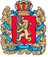 ШАПКИНСКИЙ СЕЛЬСКИЙ СОВЕТ ДЕПУТАТОВЕНИСЕЙСКОГО РАЙОНА                                                        КРАСНОЯРСКОГО КРАЯ    		                                                                      РЕШЕНИЕ                     29.04.2022 г.		                                  п. Шапкино		                                  №26-123р Об утверждении отчета об исполнении бюджета Шапкинского сельсовета за 2021 годВ соответствии со ст. 7 Устава Шапкинского сельсовета, Шапкинский сельский Совет депутатов РЕШИЛ:1.Утвердить отчет об исполнении бюджета муниципального образования  Шапкинский сельсовет за 2021 год:            - по доходам в сумме  11320,6 тыс. руб.;      - по расходам в сумме 11528,9 тыс. руб., с превышением доходов над расходами (дефицит бюджета поселения) в сумме 208,3 тыс. руб.2.Утвердить исполнение доходов бюджета Шапкинского сельсовета по кодам видов доходов, классификации доходов  бюджетов, относящихся к доходам бюджета за 2021 год согласно приложению   № 1.3.Утвердить исполнение расходов бюджета Шапкинского сельсовета по разделам и подразделам функциональной классификации расходов бюджетов за 2021 год согласно приложению № 2. 4. Утвердить исполнение расходов бюджета Шапкинского сельсовета по ведомственной структуре расходов бюджета на 2021 год согласно приложению                     № 3.5. Утвердить источники финансирования бюджета по кодам классификации источников финансирование дефицита бюджета приложение №4         6. Контроль за выполнением настоящего решения возложить на постоянную комиссию   по контрольно-правовым отношениям, финансам и бюджету.Настоящее решение вступает в силу со дня официального опубликования в газете «Шапкинский вестник» и подлежит размещению на официальном Интернет-сайте администрации Шапкинского сельсовета.Председатель Шапкинского сельского                             Глава Шапкинского сельсоветаСовета депутатов                                                                             А.В. Наконечный	Л.И. ЗагитоваПриложение № 1
к решению Шапкинского сельского совета Енисейского района Красноярского края    от29.04.2022 №26-123р «Об утверждении отчета об исполнении бюджета Шапкинского сельсовета  Енисейского района Красноярского края за 2021 год»Приложение № 1
к решению Шапкинского сельского совета Енисейского района Красноярского края    от29.04.2022 №26-123р «Об утверждении отчета об исполнении бюджета Шапкинского сельсовета  Енисейского района Красноярского края за 2021 год»Приложение № 1
к решению Шапкинского сельского совета Енисейского района Красноярского края    от29.04.2022 №26-123р «Об утверждении отчета об исполнении бюджета Шапкинского сельсовета  Енисейского района Красноярского края за 2021 год»Приложение № 1
к решению Шапкинского сельского совета Енисейского района Красноярского края    от29.04.2022 №26-123р «Об утверждении отчета об исполнении бюджета Шапкинского сельсовета  Енисейского района Красноярского края за 2021 год»Приложение № 1
к решению Шапкинского сельского совета Енисейского района Красноярского края    от29.04.2022 №26-123р «Об утверждении отчета об исполнении бюджета Шапкинского сельсовета  Енисейского района Красноярского края за 2021 год»Приложение № 1
к решению Шапкинского сельского совета Енисейского района Красноярского края    от29.04.2022 №26-123р «Об утверждении отчета об исполнении бюджета Шапкинского сельсовета  Енисейского района Красноярского края за 2021 год»Приложение № 1
к решению Шапкинского сельского совета Енисейского района Красноярского края    от29.04.2022 №26-123р «Об утверждении отчета об исполнении бюджета Шапкинского сельсовета  Енисейского района Красноярского края за 2021 год»Приложение № 1
к решению Шапкинского сельского совета Енисейского района Красноярского края    от29.04.2022 №26-123р «Об утверждении отчета об исполнении бюджета Шапкинского сельсовета  Енисейского района Красноярского края за 2021 год»Приложение № 1
к решению Шапкинского сельского совета Енисейского района Красноярского края    от29.04.2022 №26-123р «Об утверждении отчета об исполнении бюджета Шапкинского сельсовета  Енисейского района Красноярского края за 2021 год»Приложение № 1
к решению Шапкинского сельского совета Енисейского района Красноярского края    от29.04.2022 №26-123р «Об утверждении отчета об исполнении бюджета Шапкинского сельсовета  Енисейского района Красноярского края за 2021 год»Приложение № 1
к решению Шапкинского сельского совета Енисейского района Красноярского края    от29.04.2022 №26-123р «Об утверждении отчета об исполнении бюджета Шапкинского сельсовета  Енисейского района Красноярского края за 2021 год»Приложение № 1
к решению Шапкинского сельского совета Енисейского района Красноярского края    от29.04.2022 №26-123р «Об утверждении отчета об исполнении бюджета Шапкинского сельсовета  Енисейского района Красноярского края за 2021 год»Приложение № 1
к решению Шапкинского сельского совета Енисейского района Красноярского края    от29.04.2022 №26-123р «Об утверждении отчета об исполнении бюджета Шапкинского сельсовета  Енисейского района Красноярского края за 2021 год»Приложение № 1
к решению Шапкинского сельского совета Енисейского района Красноярского края    от29.04.2022 №26-123р «Об утверждении отчета об исполнении бюджета Шапкинского сельсовета  Енисейского района Красноярского края за 2021 год»Приложение № 1
к решению Шапкинского сельского совета Енисейского района Красноярского края    от29.04.2022 №26-123р «Об утверждении отчета об исполнении бюджета Шапкинского сельсовета  Енисейского района Красноярского края за 2021 год»Приложение № 1
к решению Шапкинского сельского совета Енисейского района Красноярского края    от29.04.2022 №26-123р «Об утверждении отчета об исполнении бюджета Шапкинского сельсовета  Енисейского района Красноярского края за 2021 год»Приложение № 1
к решению Шапкинского сельского совета Енисейского района Красноярского края    от29.04.2022 №26-123р «Об утверждении отчета об исполнении бюджета Шапкинского сельсовета  Енисейского района Красноярского края за 2021 год»Приложение № 1
к решению Шапкинского сельского совета Енисейского района Красноярского края    от29.04.2022 №26-123р «Об утверждении отчета об исполнении бюджета Шапкинского сельсовета  Енисейского района Красноярского края за 2021 год»Приложение № 1
к решению Шапкинского сельского совета Енисейского района Красноярского края    от29.04.2022 №26-123р «Об утверждении отчета об исполнении бюджета Шапкинского сельсовета  Енисейского района Красноярского края за 2021 год»Приложение № 1
к решению Шапкинского сельского совета Енисейского района Красноярского края    от29.04.2022 №26-123р «Об утверждении отчета об исполнении бюджета Шапкинского сельсовета  Енисейского района Красноярского края за 2021 год»Приложение № 1
к решению Шапкинского сельского совета Енисейского района Красноярского края    от29.04.2022 №26-123р «Об утверждении отчета об исполнении бюджета Шапкинского сельсовета  Енисейского района Красноярского края за 2021 год»Исполнение доходов бюджета сельского поселения по кодам видов доходов, классификации доходов бюджетов за 2021 годИсполнение доходов бюджета сельского поселения по кодам видов доходов, классификации доходов бюджетов за 2021 годИсполнение доходов бюджета сельского поселения по кодам видов доходов, классификации доходов бюджетов за 2021 годИсполнение доходов бюджета сельского поселения по кодам видов доходов, классификации доходов бюджетов за 2021 годИсполнение доходов бюджета сельского поселения по кодам видов доходов, классификации доходов бюджетов за 2021 годИсполнение доходов бюджета сельского поселения по кодам видов доходов, классификации доходов бюджетов за 2021 годИсполнение доходов бюджета сельского поселения по кодам видов доходов, классификации доходов бюджетов за 2021 годИсполнение доходов бюджета сельского поселения по кодам видов доходов, классификации доходов бюджетов за 2021 годИсполнение доходов бюджета сельского поселения по кодам видов доходов, классификации доходов бюджетов за 2021 годИсполнение доходов бюджета сельского поселения по кодам видов доходов, классификации доходов бюджетов за 2021 годИсполнение доходов бюджета сельского поселения по кодам видов доходов, классификации доходов бюджетов за 2021 годИсполнение доходов бюджета сельского поселения по кодам видов доходов, классификации доходов бюджетов за 2021 годИсполнение доходов бюджета сельского поселения по кодам видов доходов, классификации доходов бюджетов за 2021 годИсполнение доходов бюджета сельского поселения по кодам видов доходов, классификации доходов бюджетов за 2021 годИсполнение доходов бюджета сельского поселения по кодам видов доходов, классификации доходов бюджетов за 2021 годИсполнение доходов бюджета сельского поселения по кодам видов доходов, классификации доходов бюджетов за 2021 годИсполнение доходов бюджета сельского поселения по кодам видов доходов, классификации доходов бюджетов за 2021 годИсполнение доходов бюджета сельского поселения по кодам видов доходов, классификации доходов бюджетов за 2021 годИсполнение доходов бюджета сельского поселения по кодам видов доходов, классификации доходов бюджетов за 2021 годИсполнение доходов бюджета сельского поселения по кодам видов доходов, классификации доходов бюджетов за 2021 годИсполнение доходов бюджета сельского поселения по кодам видов доходов, классификации доходов бюджетов за 2021 годИсполнение доходов бюджета сельского поселения по кодам видов доходов, классификации доходов бюджетов за 2021 годИсполнение доходов бюджета сельского поселения по кодам видов доходов, классификации доходов бюджетов за 2021 годИсполнение доходов бюджета сельского поселения по кодам видов доходов, классификации доходов бюджетов за 2021 годИсполнение доходов бюджета сельского поселения по кодам видов доходов, классификации доходов бюджетов за 2021 годИсполнение доходов бюджета сельского поселения по кодам видов доходов, классификации доходов бюджетов за 2021 годИсполнение доходов бюджета сельского поселения по кодам видов доходов, классификации доходов бюджетов за 2021 годИсполнение доходов бюджета сельского поселения по кодам видов доходов, классификации доходов бюджетов за 2021 годИсполнение доходов бюджета сельского поселения по кодам видов доходов, классификации доходов бюджетов за 2021 годИсполнение доходов бюджета сельского поселения по кодам видов доходов, классификации доходов бюджетов за 2021 годИсполнение доходов бюджета сельского поселения по кодам видов доходов, классификации доходов бюджетов за 2021 годИсполнение доходов бюджета сельского поселения по кодам видов доходов, классификации доходов бюджетов за 2021 годИсполнение доходов бюджета сельского поселения по кодам видов доходов, классификации доходов бюджетов за 2021 годИсполнение доходов бюджета сельского поселения по кодам видов доходов, классификации доходов бюджетов за 2021 годКод по Бюджетной классификацииКод по Бюджетной классификацииКод по Бюджетной классификацииКод по Бюджетной классификацииКод по Бюджетной классификацииНаименование доходаНаименование доходаНаименование доходаНаименование доходаНаименование доходаНаименование доходаПлан на годПлан на годФакт с начала годаФакт с начала года% исполнения от годовых назначенийОтклонение от годовых назначенийКод по Бюджетной классификацииКод по Бюджетной классификацииКод по Бюджетной классификацииКод по Бюджетной классификацииКод по Бюджетной классификацииНаименование доходаНаименование доходаНаименование доходаНаименование доходаНаименование доходаНаименование доходаПлан на годПлан на годФакт с начала годаФакт с начала года% исполнения от годовых назначенийОтклонение от годовых назначений11111222222334456182 00000000 00 0000 000182 00000000 00 0000 000182 00000000 00 0000 000182 00000000 00 0000 000182 00000000 00 0000 000ФЕДЕРАЛЬНАЯ НАЛОГОВАЯ СЛУЖБАФЕДЕРАЛЬНАЯ НАЛОГОВАЯ СЛУЖБАФЕДЕРАЛЬНАЯ НАЛОГОВАЯ СЛУЖБАФЕДЕРАЛЬНАЯ НАЛОГОВАЯ СЛУЖБАФЕДЕРАЛЬНАЯ НАЛОГОВАЯ СЛУЖБАФЕДЕРАЛЬНАЯ НАЛОГОВАЯ СЛУЖБА176,6176,6163,8163,892,812,8182 10000000 00 0000 000182 10000000 00 0000 000182 10000000 00 0000 000182 10000000 00 0000 000182 10000000 00 0000 000НАЛОГОВЫЕ И НЕНАЛОГОВЫЕ ДОХОДЫНАЛОГОВЫЕ И НЕНАЛОГОВЫЕ ДОХОДЫНАЛОГОВЫЕ И НЕНАЛОГОВЫЕ ДОХОДЫНАЛОГОВЫЕ И НЕНАЛОГОВЫЕ ДОХОДЫНАЛОГОВЫЕ И НЕНАЛОГОВЫЕ ДОХОДЫНАЛОГОВЫЕ И НЕНАЛОГОВЫЕ ДОХОДЫ176,6176,6163,8163,892,812,8182 10100000 00 0000 000182 10100000 00 0000 000182 10100000 00 0000 000182 10100000 00 0000 000182 10100000 00 0000 000НАЛОГИ НА ПРИБЫЛЬ, ДОХОДЫНАЛОГИ НА ПРИБЫЛЬ, ДОХОДЫНАЛОГИ НА ПРИБЫЛЬ, ДОХОДЫНАЛОГИ НА ПРИБЫЛЬ, ДОХОДЫНАЛОГИ НА ПРИБЫЛЬ, ДОХОДЫНАЛОГИ НА ПРИБЫЛЬ, ДОХОДЫ104,2 104,2 105,9105,9101,6-1,7182 10102000 01 0000 110182 10102000 01 0000 110182 10102000 01 0000 110182 10102000 01 0000 110182 10102000 01 0000 110Налог на доходы физических лицНалог на доходы физических лицНалог на доходы физических лицНалог на доходы физических лицНалог на доходы физических лицНалог на доходы физических лиц104,2 104,2 105,9105,9101,6-1,7182 10102010 01 0000 110182 10102010 01 0000 110182 10102010 01 0000 110182 10102010 01 0000 110182 10102010 01 0000 110Налог на доходы физических лиц с доходов, источником которых является налоговый агент, за исключением доходов, в отношении которых исчисление и уплата налога осуществляются в соответствии со статьями 227, 227.1 и 228 Налогового кодекса Российской ФедерацииНалог на доходы физических лиц с доходов, источником которых является налоговый агент, за исключением доходов, в отношении которых исчисление и уплата налога осуществляются в соответствии со статьями 227, 227.1 и 228 Налогового кодекса Российской ФедерацииНалог на доходы физических лиц с доходов, источником которых является налоговый агент, за исключением доходов, в отношении которых исчисление и уплата налога осуществляются в соответствии со статьями 227, 227.1 и 228 Налогового кодекса Российской ФедерацииНалог на доходы физических лиц с доходов, источником которых является налоговый агент, за исключением доходов, в отношении которых исчисление и уплата налога осуществляются в соответствии со статьями 227, 227.1 и 228 Налогового кодекса Российской ФедерацииНалог на доходы физических лиц с доходов, источником которых является налоговый агент, за исключением доходов, в отношении которых исчисление и уплата налога осуществляются в соответствии со статьями 227, 227.1 и 228 Налогового кодекса Российской ФедерацииНалог на доходы физических лиц с доходов, источником которых является налоговый агент, за исключением доходов, в отношении которых исчисление и уплата налога осуществляются в соответствии со статьями 227, 227.1 и 228 Налогового кодекса Российской Федерации99,5 99,5 101,4101,4101,8-1,9182 10102020 01 0000 110182 10102020 01 0000 110182 10102020 01 0000 110182 10102020 01 0000 110182 10102020 01 0000 110Налог на доходы физических лиц с доходов, полученных от осуществления деятельности физическими лицами зарегистрированными в качестве индивидуальных предпринимателейНалог на доходы физических лиц с доходов, полученных от осуществления деятельности физическими лицами зарегистрированными в качестве индивидуальных предпринимателейНалог на доходы физических лиц с доходов, полученных от осуществления деятельности физическими лицами зарегистрированными в качестве индивидуальных предпринимателейНалог на доходы физических лиц с доходов, полученных от осуществления деятельности физическими лицами зарегистрированными в качестве индивидуальных предпринимателейНалог на доходы физических лиц с доходов, полученных от осуществления деятельности физическими лицами зарегистрированными в качестве индивидуальных предпринимателейНалог на доходы физических лиц с доходов, полученных от осуществления деятельности физическими лицами зарегистрированными в качестве индивидуальных предпринимателей0,7 0,7 0,60,689,10,1182 10102030 01 0000 110182 10102030 01 0000 110182 10102030 01 0000 110182 10102030 01 0000 110182 10102030 01 0000 110Налог на доходы физических лиц с доходов, полученных физическими лицами в соответствии со статьей 228 Налогового Кодекса Российской ФедерацииНалог на доходы физических лиц с доходов, полученных физическими лицами в соответствии со статьей 228 Налогового Кодекса Российской ФедерацииНалог на доходы физических лиц с доходов, полученных физическими лицами в соответствии со статьей 228 Налогового Кодекса Российской ФедерацииНалог на доходы физических лиц с доходов, полученных физическими лицами в соответствии со статьей 228 Налогового Кодекса Российской ФедерацииНалог на доходы физических лиц с доходов, полученных физическими лицами в соответствии со статьей 228 Налогового Кодекса Российской ФедерацииНалог на доходы физических лиц с доходов, полученных физическими лицами в соответствии со статьей 228 Налогового Кодекса Российской Федерации4,04,03,93,997,40,1182 10600000 00 0000 000182 10600000 00 0000 000182 10600000 00 0000 000182 10600000 00 0000 000182 10600000 00 0000 000НАЛОГИ НА ИМУЩЕСТВОНАЛОГИ НА ИМУЩЕСТВОНАЛОГИ НА ИМУЩЕСТВОНАЛОГИ НА ИМУЩЕСТВОНАЛОГИ НА ИМУЩЕСТВОНАЛОГИ НА ИМУЩЕСТВО72,4 72,4 57,957,980,014,5182 10601030 10 0000 110182 10601030 10 0000 110182 10601030 10 0000 110182 10601030 10 0000 110182 10601030 10 0000 110Налог на мущество физических лиц, взимаемых по ставкам , применяемых к объектам налогооблажения, расположенных в границах сельских поселенийНалог на мущество физических лиц, взимаемых по ставкам , применяемых к объектам налогооблажения, расположенных в границах сельских поселенийНалог на мущество физических лиц, взимаемых по ставкам , применяемых к объектам налогооблажения, расположенных в границах сельских поселенийНалог на мущество физических лиц, взимаемых по ставкам , применяемых к объектам налогооблажения, расположенных в границах сельских поселенийНалог на мущество физических лиц, взимаемых по ставкам , применяемых к объектам налогооблажения, расположенных в границах сельских поселенийНалог на мущество физических лиц, взимаемых по ставкам , применяемых к объектам налогооблажения, расположенных в границах сельских поселений61,061,046,446,476,114,6182 10606030 00 0000 110182 10606030 00 0000 110182 10606030 00 0000 110182 10606030 00 0000 110182 10606030 00 0000 110Земельный налог с организацийЗемельный налог с организацийЗемельный налог с организацийЗемельный налог с организацийЗемельный налог с организацийЗемельный налог с организаций00-0,08 -0,08 -0,08182 1060603310 0000 110182 1060603310 0000 110182 1060603310 0000 110182 1060603310 0000 110182 1060603310 0000 110Земельный налог с организаций, обладающих земельным участком , расположенных в границах сельских поселенийЗемельный налог с организаций, обладающих земельным участком , расположенных в границах сельских поселенийЗемельный налог с организаций, обладающих земельным участком , расположенных в границах сельских поселенийЗемельный налог с организаций, обладающих земельным участком , расположенных в границах сельских поселенийЗемельный налог с организаций, обладающих земельным участком , расположенных в границах сельских поселенийЗемельный налог с организаций, обладающих земельным участком , расположенных в границах сельских поселений0 0 -0,08-0,08-0,08182 10606040 00 0000 110182 10606040 00 0000 110182 10606040 00 0000 110182 10606040 00 0000 110182 10606040 00 0000 110Земельный налог с физических лицЗемельный налог с физических лицЗемельный налог с физических лицЗемельный налог с физических лицЗемельный налог с физических лицЗемельный налог с физических лиц11,411,411,5 11,5 100,9-0,1182 1060604310 0000 110182 1060604310 0000 110182 1060604310 0000 110182 1060604310 0000 110182 1060604310 0000 110Земельный налог с физических лиц, обладающих земельным участком , расположенных в границах сельских поселенийЗемельный налог с физических лиц, обладающих земельным участком , расположенных в границах сельских поселенийЗемельный налог с физических лиц, обладающих земельным участком , расположенных в границах сельских поселенийЗемельный налог с физических лиц, обладающих земельным участком , расположенных в границах сельских поселенийЗемельный налог с физических лиц, обладающих земельным участком , расположенных в границах сельских поселенийЗемельный налог с физических лиц, обладающих земельным участком , расположенных в границах сельских поселений11,4 11,4 11,511,5100,9-0,1100 00000000 00 0000 000100 00000000 00 0000 000100 00000000 00 0000 000100 00000000 00 0000 000100 00000000 00 0000 000ФЕДЕРАЛЬНОЕ КАЗНАЧЕЙСТВОФЕДЕРАЛЬНОЕ КАЗНАЧЕЙСТВОФЕДЕРАЛЬНОЕ КАЗНАЧЕЙСТВОФЕДЕРАЛЬНОЕ КАЗНАЧЕЙСТВОФЕДЕРАЛЬНОЕ КАЗНАЧЕЙСТВОФЕДЕРАЛЬНОЕ КАЗНАЧЕЙСТВО73,873,875,275,2101,9-14,010010000000 00 0000 00010010000000 00 0000 00010010000000 00 0000 00010010000000 00 0000 00010010000000 00 0000 000НАЛОГОВЫЕ И НЕНАЛОГОВЫЕ ДОХОДЫНАЛОГОВЫЕ И НЕНАЛОГОВЫЕ ДОХОДЫНАЛОГОВЫЕ И НЕНАЛОГОВЫЕ ДОХОДЫНАЛОГОВЫЕ И НЕНАЛОГОВЫЕ ДОХОДЫНАЛОГОВЫЕ И НЕНАЛОГОВЫЕ ДОХОДЫНАЛОГОВЫЕ И НЕНАЛОГОВЫЕ ДОХОДЫ73,873,875,275,2101,9-14,010010300000 00 0000 00010010300000 00 0000 00010010300000 00 0000 00010010300000 00 0000 00010010300000 00 0000 000НАЛОГИ НА ТОВАРЫ (РАБОТЫ, УСЛУГИ), РЕАЛИЗУЕМЫЕ НА ТЕРРИТОРИИ РОССИЙСКОЙ ФЕДЕРАЦИИНАЛОГИ НА ТОВАРЫ (РАБОТЫ, УСЛУГИ), РЕАЛИЗУЕМЫЕ НА ТЕРРИТОРИИ РОССИЙСКОЙ ФЕДЕРАЦИИНАЛОГИ НА ТОВАРЫ (РАБОТЫ, УСЛУГИ), РЕАЛИЗУЕМЫЕ НА ТЕРРИТОРИИ РОССИЙСКОЙ ФЕДЕРАЦИИНАЛОГИ НА ТОВАРЫ (РАБОТЫ, УСЛУГИ), РЕАЛИЗУЕМЫЕ НА ТЕРРИТОРИИ РОССИЙСКОЙ ФЕДЕРАЦИИНАЛОГИ НА ТОВАРЫ (РАБОТЫ, УСЛУГИ), РЕАЛИЗУЕМЫЕ НА ТЕРРИТОРИИ РОССИЙСКОЙ ФЕДЕРАЦИИНАЛОГИ НА ТОВАРЫ (РАБОТЫ, УСЛУГИ), РЕАЛИЗУЕМЫЕ НА ТЕРРИТОРИИ РОССИЙСКОЙ ФЕДЕРАЦИИ73,873,875,275,2101,9-14,0100 10302230 01 0000 110100 10302230 01 0000 110100 10302230 01 0000 110100 10302230 01 0000 110100 10302230 01 0000 110Доходы от уплаты акцизов на дизельное топливо, подлежащие распределению между бюджетами субъектов Российской Федерации и местными бюджетами с учетом установленных дифференцированных нормативов отчислений в местные бюджетыДоходы от уплаты акцизов на дизельное топливо, подлежащие распределению между бюджетами субъектов Российской Федерации и местными бюджетами с учетом установленных дифференцированных нормативов отчислений в местные бюджетыДоходы от уплаты акцизов на дизельное топливо, подлежащие распределению между бюджетами субъектов Российской Федерации и местными бюджетами с учетом установленных дифференцированных нормативов отчислений в местные бюджетыДоходы от уплаты акцизов на дизельное топливо, подлежащие распределению между бюджетами субъектов Российской Федерации и местными бюджетами с учетом установленных дифференцированных нормативов отчислений в местные бюджетыДоходы от уплаты акцизов на дизельное топливо, подлежащие распределению между бюджетами субъектов Российской Федерации и местными бюджетами с учетом установленных дифференцированных нормативов отчислений в местные бюджетыДоходы от уплаты акцизов на дизельное топливо, подлежащие распределению между бюджетами субъектов Российской Федерации и местными бюджетами с учетом установленных дифференцированных нормативов отчислений в местные бюджеты33,933,934,734,7102,4-0,8100 10302240 01 0000 110100 10302240 01 0000 110100 10302240 01 0000 110100 10302240 01 0000 110100 10302240 01 0000 110Доходы от уплаты акцизов на моторные масла для дизельных и (или) карбюраторных (инжекторных) двигателей, подлежащие распределению между бюджетами субъектов Российской Федерации и местными бюджетами с учетом установленных дифференцированных нормативов отчислений в местные бюджетыДоходы от уплаты акцизов на моторные масла для дизельных и (или) карбюраторных (инжекторных) двигателей, подлежащие распределению между бюджетами субъектов Российской Федерации и местными бюджетами с учетом установленных дифференцированных нормативов отчислений в местные бюджетыДоходы от уплаты акцизов на моторные масла для дизельных и (или) карбюраторных (инжекторных) двигателей, подлежащие распределению между бюджетами субъектов Российской Федерации и местными бюджетами с учетом установленных дифференцированных нормативов отчислений в местные бюджетыДоходы от уплаты акцизов на моторные масла для дизельных и (или) карбюраторных (инжекторных) двигателей, подлежащие распределению между бюджетами субъектов Российской Федерации и местными бюджетами с учетом установленных дифференцированных нормативов отчислений в местные бюджетыДоходы от уплаты акцизов на моторные масла для дизельных и (или) карбюраторных (инжекторных) двигателей, подлежащие распределению между бюджетами субъектов Российской Федерации и местными бюджетами с учетом установленных дифференцированных нормативов отчислений в местные бюджетыДоходы от уплаты акцизов на моторные масла для дизельных и (или) карбюраторных (инжекторных) двигателей, подлежащие распределению между бюджетами субъектов Российской Федерации и местными бюджетами с учетом установленных дифференцированных нормативов отчислений в местные бюджеты0,20,20,20,2122,1-0,04100 10302250 01 0000 110100 10302250 01 0000 110100 10302250 01 0000 110100 10302250 01 0000 110100 10302250 01 0000 110Доходы от уплаты акцизов на автомобильный бензин, подлежащие распределению между бюджетами субъектов Российской Федерации и местными бюджетами с учетом установленных дифференцированных нормативов отчислений в местные бюджетыДоходы от уплаты акцизов на автомобильный бензин, подлежащие распределению между бюджетами субъектов Российской Федерации и местными бюджетами с учетом установленных дифференцированных нормативов отчислений в местные бюджетыДоходы от уплаты акцизов на автомобильный бензин, подлежащие распределению между бюджетами субъектов Российской Федерации и местными бюджетами с учетом установленных дифференцированных нормативов отчислений в местные бюджетыДоходы от уплаты акцизов на автомобильный бензин, подлежащие распределению между бюджетами субъектов Российской Федерации и местными бюджетами с учетом установленных дифференцированных нормативов отчислений в местные бюджетыДоходы от уплаты акцизов на автомобильный бензин, подлежащие распределению между бюджетами субъектов Российской Федерации и местными бюджетами с учетом установленных дифференцированных нормативов отчислений в местные бюджетыДоходы от уплаты акцизов на автомобильный бензин, подлежащие распределению между бюджетами субъектов Российской Федерации и местными бюджетами с учетом установленных дифференцированных нормативов отчислений в местные бюджеты44,644,646,246,2103,5-15,6100 10302260 01 0000 110100 10302260 01 0000 110100 10302260 01 0000 110100 10302260 01 0000 110100 10302260 01 0000 110Доходы от уплаты акцизов на прямогонный бензин, подлежащие распределению между бюджетами субъектов Российской Федерации и местными бюджетами с учетом установленных дифференцированных нормативов отчислений в местные бюджетыДоходы от уплаты акцизов на прямогонный бензин, подлежащие распределению между бюджетами субъектов Российской Федерации и местными бюджетами с учетом установленных дифференцированных нормативов отчислений в местные бюджетыДоходы от уплаты акцизов на прямогонный бензин, подлежащие распределению между бюджетами субъектов Российской Федерации и местными бюджетами с учетом установленных дифференцированных нормативов отчислений в местные бюджетыДоходы от уплаты акцизов на прямогонный бензин, подлежащие распределению между бюджетами субъектов Российской Федерации и местными бюджетами с учетом установленных дифференцированных нормативов отчислений в местные бюджетыДоходы от уплаты акцизов на прямогонный бензин, подлежащие распределению между бюджетами субъектов Российской Федерации и местными бюджетами с учетом установленных дифференцированных нормативов отчислений в местные бюджетыДоходы от уплаты акцизов на прямогонный бензин, подлежащие распределению между бюджетами субъектов Российской Федерации и местными бюджетами с учетом установленных дифференцированных нормативов отчислений в местные бюджеты-4,9-4,9-5,9-5,9120,8-1,0067 00000000 00 0000 000067 00000000 00 0000 000067 00000000 00 0000 000067 00000000 00 0000 000067 00000000 00 0000 000АДМИНИСТРАЦИЯ ШАПКИНСКОГО СЕЛЬСОВЕТА ЕНИСЕЙСКОГО РАЙОНА КРАСНОЯРСКОГО КРАЯАДМИНИСТРАЦИЯ ШАПКИНСКОГО СЕЛЬСОВЕТА ЕНИСЕЙСКОГО РАЙОНА КРАСНОЯРСКОГО КРАЯАДМИНИСТРАЦИЯ ШАПКИНСКОГО СЕЛЬСОВЕТА ЕНИСЕЙСКОГО РАЙОНА КРАСНОЯРСКОГО КРАЯАДМИНИСТРАЦИЯ ШАПКИНСКОГО СЕЛЬСОВЕТА ЕНИСЕЙСКОГО РАЙОНА КРАСНОЯРСКОГО КРАЯАДМИНИСТРАЦИЯ ШАПКИНСКОГО СЕЛЬСОВЕТА ЕНИСЕЙСКОГО РАЙОНА КРАСНОЯРСКОГО КРАЯАДМИНИСТРАЦИЯ ШАПКИНСКОГО СЕЛЬСОВЕТА ЕНИСЕЙСКОГО РАЙОНА КРАСНОЯРСКОГО КРАЯ669,3669,3662,2662,298,97,1067 10000000 00 0000 000067 10000000 00 0000 000067 10000000 00 0000 000067 10000000 00 0000 000067 10000000 00 0000 000НАЛОГОВЫЕ И НЕНАЛОГОВЫЕ ДОХОДЫНАЛОГОВЫЕ И НЕНАЛОГОВЫЕ ДОХОДЫНАЛОГОВЫЕ И НЕНАЛОГОВЫЕ ДОХОДЫНАЛОГОВЫЕ И НЕНАЛОГОВЫЕ ДОХОДЫНАЛОГОВЫЕ И НЕНАЛОГОВЫЕ ДОХОДЫНАЛОГОВЫЕ И НЕНАЛОГОВЫЕ ДОХОДЫ669,3669,3662,2662,298,97,1067 10800000 00 0000 000067 10800000 00 0000 000067 10800000 00 0000 000067 10800000 00 0000 000067 10800000 00 0000 000ГОСУДАРСТВЕННАЯ ПОШЛИНАГОСУДАРСТВЕННАЯ ПОШЛИНАГОСУДАРСТВЕННАЯ ПОШЛИНАГОСУДАРСТВЕННАЯ ПОШЛИНАГОСУДАРСТВЕННАЯ ПОШЛИНАГОСУДАРСТВЕННАЯ ПОШЛИНА22,922,919,719,786,23,2067 10804020 01 0000 110067 10804020 01 0000 110067 10804020 01 0000 110067 10804020 01 0000 110067 10804020 01 0000 110Государственная пошлина за совершение нотариальных действий должностными лицами органов местного самоуправления, уполномоченными в соответствии с законодательными актами Российской Федерации на совершение нотариальных действийГосударственная пошлина за совершение нотариальных действий должностными лицами органов местного самоуправления, уполномоченными в соответствии с законодательными актами Российской Федерации на совершение нотариальных действийГосударственная пошлина за совершение нотариальных действий должностными лицами органов местного самоуправления, уполномоченными в соответствии с законодательными актами Российской Федерации на совершение нотариальных действийГосударственная пошлина за совершение нотариальных действий должностными лицами органов местного самоуправления, уполномоченными в соответствии с законодательными актами Российской Федерации на совершение нотариальных действийГосударственная пошлина за совершение нотариальных действий должностными лицами органов местного самоуправления, уполномоченными в соответствии с законодательными актами Российской Федерации на совершение нотариальных действийГосударственная пошлина за совершение нотариальных действий должностными лицами органов местного самоуправления, уполномоченными в соответствии с законодательными актами Российской Федерации на совершение нотариальных действий22,922,919,719,786,23,2067 11100000 00 0000 000067 11100000 00 0000 000067 11100000 00 0000 000067 11100000 00 0000 000067 11100000 00 0000 000ДОХОДЫ ОТ ИСПОЛЬЗОВАНИЯ ИМУЩЕСТВА, НАХОДЯЩЕГОСЯ В ГОСУДАРСТВЕННОЙ И МУНИЦИПАЛЬНОЙ СОБСТВЕННОСТИДОХОДЫ ОТ ИСПОЛЬЗОВАНИЯ ИМУЩЕСТВА, НАХОДЯЩЕГОСЯ В ГОСУДАРСТВЕННОЙ И МУНИЦИПАЛЬНОЙ СОБСТВЕННОСТИДОХОДЫ ОТ ИСПОЛЬЗОВАНИЯ ИМУЩЕСТВА, НАХОДЯЩЕГОСЯ В ГОСУДАРСТВЕННОЙ И МУНИЦИПАЛЬНОЙ СОБСТВЕННОСТИДОХОДЫ ОТ ИСПОЛЬЗОВАНИЯ ИМУЩЕСТВА, НАХОДЯЩЕГОСЯ В ГОСУДАРСТВЕННОЙ И МУНИЦИПАЛЬНОЙ СОБСТВЕННОСТИДОХОДЫ ОТ ИСПОЛЬЗОВАНИЯ ИМУЩЕСТВА, НАХОДЯЩЕГОСЯ В ГОСУДАРСТВЕННОЙ И МУНИЦИПАЛЬНОЙ СОБСТВЕННОСТИДОХОДЫ ОТ ИСПОЛЬЗОВАНИЯ ИМУЩЕСТВА, НАХОДЯЩЕГОСЯ В ГОСУДАРСТВЕННОЙ И МУНИЦИПАЛЬНОЙ СОБСТВЕННОСТИ296,3296,3292,4292,498,73,9067 11105075 10 0000 120067 11105075 10 0000 120067 11105075 10 0000 120067 11105075 10 0000 120067 11105075 10 0000 120Доходы от сдачи в аренду имущества, составляющего казну сельских поселений (за исключением земельных участков)Доходы от сдачи в аренду имущества, составляющего казну сельских поселений (за исключением земельных участков)Доходы от сдачи в аренду имущества, составляющего казну сельских поселений (за исключением земельных участков)Доходы от сдачи в аренду имущества, составляющего казну сельских поселений (за исключением земельных участков)Доходы от сдачи в аренду имущества, составляющего казну сельских поселений (за исключением земельных участков)Доходы от сдачи в аренду имущества, составляющего казну сельских поселений (за исключением земельных участков)296,3296,3292,4292,498,73,9067 11300000 00 0000 000067 11300000 00 0000 000067 11300000 00 0000 000067 11300000 00 0000 000067 11300000 00 0000 000ДОХОДЫ ОТ ОКАЗАНИЯ ПЛАТНЫХ УСЛУГ И КОМПЕНСАЦИИ ЗАТРАТ ГОСУДАРСТВАДОХОДЫ ОТ ОКАЗАНИЯ ПЛАТНЫХ УСЛУГ И КОМПЕНСАЦИИ ЗАТРАТ ГОСУДАРСТВАДОХОДЫ ОТ ОКАЗАНИЯ ПЛАТНЫХ УСЛУГ И КОМПЕНСАЦИИ ЗАТРАТ ГОСУДАРСТВАДОХОДЫ ОТ ОКАЗАНИЯ ПЛАТНЫХ УСЛУГ И КОМПЕНСАЦИИ ЗАТРАТ ГОСУДАРСТВАДОХОДЫ ОТ ОКАЗАНИЯ ПЛАТНЫХ УСЛУГ И КОМПЕНСАЦИИ ЗАТРАТ ГОСУДАРСТВАДОХОДЫ ОТ ОКАЗАНИЯ ПЛАТНЫХ УСЛУГ И КОМПЕНСАЦИИ ЗАТРАТ ГОСУДАРСТВА350,1350,1350,1350,11000067 11302995 10 0000 130067 11302995 10 0000 130067 11302995 10 0000 130067 11302995 10 0000 130067 11302995 10 0000 130Доходы от компенсации затрат государстваДоходы от компенсации затрат государстваДоходы от компенсации затрат государстваДоходы от компенсации затрат государстваДоходы от компенсации затрат государстваДоходы от компенсации затрат государства350,1350,1350,1350,11000067 20000000 00 0000 000067 20000000 00 0000 000067 20000000 00 0000 000067 20000000 00 0000 000067 20000000 00 0000 000БЕЗВОЗМЕЗДНЫЕ ПОСТУПЛЕНИЯБЕЗВОЗМЕЗДНЫЕ ПОСТУПЛЕНИЯБЕЗВОЗМЕЗДНЫЕ ПОСТУПЛЕНИЯБЕЗВОЗМЕЗДНЫЕ ПОСТУПЛЕНИЯБЕЗВОЗМЕЗДНЫЕ ПОСТУПЛЕНИЯБЕЗВОЗМЕЗДНЫЕ ПОСТУПЛЕНИЯ10419,510419,510419,410419,41000067 20200000 00 0000 000067 20200000 00 0000 000067 20200000 00 0000 000067 20200000 00 0000 000067 20200000 00 0000 000БЕЗВОЗМЕЗДНЫЕ ПОСТУПЛЕНИЯ ОТ ДРУГИХ БЮДЖЕТОВ БЮДЖЕТНОЙ СИСТЕМЫ РОССИЙСКОЙ ФЕДЕРАЦИИБЕЗВОЗМЕЗДНЫЕ ПОСТУПЛЕНИЯ ОТ ДРУГИХ БЮДЖЕТОВ БЮДЖЕТНОЙ СИСТЕМЫ РОССИЙСКОЙ ФЕДЕРАЦИИБЕЗВОЗМЕЗДНЫЕ ПОСТУПЛЕНИЯ ОТ ДРУГИХ БЮДЖЕТОВ БЮДЖЕТНОЙ СИСТЕМЫ РОССИЙСКОЙ ФЕДЕРАЦИИБЕЗВОЗМЕЗДНЫЕ ПОСТУПЛЕНИЯ ОТ ДРУГИХ БЮДЖЕТОВ БЮДЖЕТНОЙ СИСТЕМЫ РОССИЙСКОЙ ФЕДЕРАЦИИБЕЗВОЗМЕЗДНЫЕ ПОСТУПЛЕНИЯ ОТ ДРУГИХ БЮДЖЕТОВ БЮДЖЕТНОЙ СИСТЕМЫ РОССИЙСКОЙ ФЕДЕРАЦИИБЕЗВОЗМЕЗДНЫЕ ПОСТУПЛЕНИЯ ОТ ДРУГИХ БЮДЖЕТОВ БЮДЖЕТНОЙ СИСТЕМЫ РОССИЙСКОЙ ФЕДЕРАЦИИ10418,510418,510418,410418,499,9067 2021500110 0000 150067 2021500110 0000 150067 2021500110 0000 150067 2021500110 0000 150067 2021500110 0000 150Дотации бюджетам сельских поселений на выравнивание бюджетной обеспеченностиДотации бюджетам сельских поселений на выравнивание бюджетной обеспеченностиДотации бюджетам сельских поселений на выравнивание бюджетной обеспеченностиДотации бюджетам сельских поселений на выравнивание бюджетной обеспеченностиДотации бюджетам сельских поселений на выравнивание бюджетной обеспеченностиДотации бюджетам сельских поселений на выравнивание бюджетной обеспеченности3099,23099,23099,23099,2100,00067 20220000 00 0000 150067 20220000 00 0000 150067 20220000 00 0000 150067 20220000 00 0000 150067 20220000 00 0000 150Субсидии бюджетам сельских поселений РФ (межбюджетные субсидии)Субсидии бюджетам сельских поселений РФ (межбюджетные субсидии)Субсидии бюджетам сельских поселений РФ (межбюджетные субсидии)Субсидии бюджетам сельских поселений РФ (межбюджетные субсидии)Субсидии бюджетам сельских поселений РФ (межбюджетные субсидии)Субсидии бюджетам сельских поселений РФ (межбюджетные субсидии)761,2761,2761,1761,1100,0067 20230024 10 0000 150067 20230024 10 0000 150067 20230024 10 0000 150067 20230024 10 0000 150067 20230024 10 0000 150Субвенции бюджетам сельских поселений на выполнение передаваемых полномочий субъектов Российской ФедерацииСубвенции бюджетам сельских поселений на выполнение передаваемых полномочий субъектов Российской ФедерацииСубвенции бюджетам сельских поселений на выполнение передаваемых полномочий субъектов Российской ФедерацииСубвенции бюджетам сельских поселений на выполнение передаваемых полномочий субъектов Российской ФедерацииСубвенции бюджетам сельских поселений на выполнение передаваемых полномочий субъектов Российской ФедерацииСубвенции бюджетам сельских поселений на выполнение передаваемых полномочий субъектов Российской Федерации3,93,93,93,9100,00067 20235118 10 0000 150067 20235118 10 0000 150067 20235118 10 0000 150067 20235118 10 0000 150067 20235118 10 0000 150Субвенции бюджетам сельских поселений на осуществление первичного воинского учета на территориях, где отсутствуют военные комиссариатыСубвенции бюджетам сельских поселений на осуществление первичного воинского учета на территориях, где отсутствуют военные комиссариатыСубвенции бюджетам сельских поселений на осуществление первичного воинского учета на территориях, где отсутствуют военные комиссариатыСубвенции бюджетам сельских поселений на осуществление первичного воинского учета на территориях, где отсутствуют военные комиссариатыСубвенции бюджетам сельских поселений на осуществление первичного воинского учета на территориях, где отсутствуют военные комиссариатыСубвенции бюджетам сельских поселений на осуществление первичного воинского учета на территориях, где отсутствуют военные комиссариаты100,6100,6100,6100,6100,00067 2024999910 0000 150067 2024999910 0000 150067 2024999910 0000 150067 2024999910 0000 150067 2024999910 0000 150Прочие межбюджетные трансферты, передаваемые бюджетам сельских поселений  Прочие межбюджетные трансферты, передаваемые бюджетам сельских поселений  Прочие межбюджетные трансферты, передаваемые бюджетам сельских поселений  Прочие межбюджетные трансферты, передаваемые бюджетам сельских поселений  Прочие межбюджетные трансферты, передаваемые бюджетам сельских поселений  Прочие межбюджетные трансферты, передаваемые бюджетам сельских поселений  6453,6 6453,6 6453,66453,6100067 20400000 00 0000 000067 20400000 00 0000 000067 20400000 00 0000 000067 20400000 00 0000 000067 20400000 00 0000 000БЕЗВОЗМЕЗДНЫЕ ПОСТУПЛЕНИЯ ОТ НЕГОСУДАРСТВЕННЫХ ОРГАНИЗАЦИЙБЕЗВОЗМЕЗДНЫЕ ПОСТУПЛЕНИЯ ОТ НЕГОСУДАРСТВЕННЫХ ОРГАНИЗАЦИЙБЕЗВОЗМЕЗДНЫЕ ПОСТУПЛЕНИЯ ОТ НЕГОСУДАРСТВЕННЫХ ОРГАНИЗАЦИЙБЕЗВОЗМЕЗДНЫЕ ПОСТУПЛЕНИЯ ОТ НЕГОСУДАРСТВЕННЫХ ОРГАНИЗАЦИЙБЕЗВОЗМЕЗДНЫЕ ПОСТУПЛЕНИЯ ОТ НЕГОСУДАРСТВЕННЫХ ОРГАНИЗАЦИЙБЕЗВОЗМЕЗДНЫЕ ПОСТУПЛЕНИЯ ОТ НЕГОСУДАРСТВЕННЫХ ОРГАНИЗАЦИЙ1,0 1,0 1,01,0100,0067 2040509910 0000 150067 2040509910 0000 150067 2040509910 0000 150067 2040509910 0000 150067 2040509910 0000 150Прочие безвозмездные поступления от негосударственных организаций в бюджеты сельских поселенийПрочие безвозмездные поступления от негосударственных организаций в бюджеты сельских поселенийПрочие безвозмездные поступления от негосударственных организаций в бюджеты сельских поселенийПрочие безвозмездные поступления от негосударственных организаций в бюджеты сельских поселенийПрочие безвозмездные поступления от негосударственных организаций в бюджеты сельских поселенийПрочие безвозмездные поступления от негосударственных организаций в бюджеты сельских поселений1,01,01,01,0100,0ИТОГОИТОГОИТОГОИТОГОИТОГОИТОГОИТОГОИТОГОИТОГОИТОГОИТОГО11339,211339,211320,611320,699,818,6Приложение № 2
к решению Шапкинского сельского совета Енисейского района Красноярского края    от 29.04.2022  № 26-123 «Об утверждении отчета об исполнении бюджета Шапкинского сельсовета  Енисейского района Красноярского края за 2021 год»Приложение № 2
к решению Шапкинского сельского совета Енисейского района Красноярского края    от 29.04.2022  № 26-123 «Об утверждении отчета об исполнении бюджета Шапкинского сельсовета  Енисейского района Красноярского края за 2021 год»Приложение № 2
к решению Шапкинского сельского совета Енисейского района Красноярского края    от 29.04.2022  № 26-123 «Об утверждении отчета об исполнении бюджета Шапкинского сельсовета  Енисейского района Красноярского края за 2021 год»Приложение № 2
к решению Шапкинского сельского совета Енисейского района Красноярского края    от 29.04.2022  № 26-123 «Об утверждении отчета об исполнении бюджета Шапкинского сельсовета  Енисейского района Красноярского края за 2021 год»Приложение № 2
к решению Шапкинского сельского совета Енисейского района Красноярского края    от 29.04.2022  № 26-123 «Об утверждении отчета об исполнении бюджета Шапкинского сельсовета  Енисейского района Красноярского края за 2021 год»Приложение № 2
к решению Шапкинского сельского совета Енисейского района Красноярского края    от 29.04.2022  № 26-123 «Об утверждении отчета об исполнении бюджета Шапкинского сельсовета  Енисейского района Красноярского края за 2021 год»Приложение № 2
к решению Шапкинского сельского совета Енисейского района Красноярского края    от 29.04.2022  № 26-123 «Об утверждении отчета об исполнении бюджета Шапкинского сельсовета  Енисейского района Красноярского края за 2021 год»Приложение № 2
к решению Шапкинского сельского совета Енисейского района Красноярского края    от 29.04.2022  № 26-123 «Об утверждении отчета об исполнении бюджета Шапкинского сельсовета  Енисейского района Красноярского края за 2021 год»Приложение № 2
к решению Шапкинского сельского совета Енисейского района Красноярского края    от 29.04.2022  № 26-123 «Об утверждении отчета об исполнении бюджета Шапкинского сельсовета  Енисейского района Красноярского края за 2021 год»Приложение № 2
к решению Шапкинского сельского совета Енисейского района Красноярского края    от 29.04.2022  № 26-123 «Об утверждении отчета об исполнении бюджета Шапкинского сельсовета  Енисейского района Красноярского края за 2021 год»Приложение № 2
к решению Шапкинского сельского совета Енисейского района Красноярского края    от 29.04.2022  № 26-123 «Об утверждении отчета об исполнении бюджета Шапкинского сельсовета  Енисейского района Красноярского края за 2021 год»Приложение № 2
к решению Шапкинского сельского совета Енисейского района Красноярского края    от 29.04.2022  № 26-123 «Об утверждении отчета об исполнении бюджета Шапкинского сельсовета  Енисейского района Красноярского края за 2021 год»Приложение № 2
к решению Шапкинского сельского совета Енисейского района Красноярского края    от 29.04.2022  № 26-123 «Об утверждении отчета об исполнении бюджета Шапкинского сельсовета  Енисейского района Красноярского края за 2021 год»Приложение № 2
к решению Шапкинского сельского совета Енисейского района Красноярского края    от 29.04.2022  № 26-123 «Об утверждении отчета об исполнении бюджета Шапкинского сельсовета  Енисейского района Красноярского края за 2021 год»Приложение № 2
к решению Шапкинского сельского совета Енисейского района Красноярского края    от 29.04.2022  № 26-123 «Об утверждении отчета об исполнении бюджета Шапкинского сельсовета  Енисейского района Красноярского края за 2021 год»Приложение № 2
к решению Шапкинского сельского совета Енисейского района Красноярского края    от 29.04.2022  № 26-123 «Об утверждении отчета об исполнении бюджета Шапкинского сельсовета  Енисейского района Красноярского края за 2021 год»Приложение № 2
к решению Шапкинского сельского совета Енисейского района Красноярского края    от 29.04.2022  № 26-123 «Об утверждении отчета об исполнении бюджета Шапкинского сельсовета  Енисейского района Красноярского края за 2021 год»Приложение № 2
к решению Шапкинского сельского совета Енисейского района Красноярского края    от 29.04.2022  № 26-123 «Об утверждении отчета об исполнении бюджета Шапкинского сельсовета  Енисейского района Красноярского края за 2021 год»Приложение № 2
к решению Шапкинского сельского совета Енисейского района Красноярского края    от 29.04.2022  № 26-123 «Об утверждении отчета об исполнении бюджета Шапкинского сельсовета  Енисейского района Красноярского края за 2021 год»Приложение № 2
к решению Шапкинского сельского совета Енисейского района Красноярского края    от 29.04.2022  № 26-123 «Об утверждении отчета об исполнении бюджета Шапкинского сельсовета  Енисейского района Красноярского края за 2021 год»Приложение № 2
к решению Шапкинского сельского совета Енисейского района Красноярского края    от 29.04.2022  № 26-123 «Об утверждении отчета об исполнении бюджета Шапкинского сельсовета  Енисейского района Красноярского края за 2021 год»Приложение № 2
к решению Шапкинского сельского совета Енисейского района Красноярского края    от 29.04.2022  № 26-123 «Об утверждении отчета об исполнении бюджета Шапкинского сельсовета  Енисейского района Красноярского края за 2021 год»Приложение № 2
к решению Шапкинского сельского совета Енисейского района Красноярского края    от 29.04.2022  № 26-123 «Об утверждении отчета об исполнении бюджета Шапкинского сельсовета  Енисейского района Красноярского края за 2021 год»Приложение № 2
к решению Шапкинского сельского совета Енисейского района Красноярского края    от 29.04.2022  № 26-123 «Об утверждении отчета об исполнении бюджета Шапкинского сельсовета  Енисейского района Красноярского края за 2021 год»Приложение № 2
к решению Шапкинского сельского совета Енисейского района Красноярского края    от 29.04.2022  № 26-123 «Об утверждении отчета об исполнении бюджета Шапкинского сельсовета  Енисейского района Красноярского края за 2021 год»Приложение № 2
к решению Шапкинского сельского совета Енисейского района Красноярского края    от 29.04.2022  № 26-123 «Об утверждении отчета об исполнении бюджета Шапкинского сельсовета  Енисейского района Красноярского края за 2021 год»Приложение № 2
к решению Шапкинского сельского совета Енисейского района Красноярского края    от 29.04.2022  № 26-123 «Об утверждении отчета об исполнении бюджета Шапкинского сельсовета  Енисейского района Красноярского края за 2021 год»Приложение № 2
к решению Шапкинского сельского совета Енисейского района Красноярского края    от 29.04.2022  № 26-123 «Об утверждении отчета об исполнении бюджета Шапкинского сельсовета  Енисейского района Красноярского края за 2021 год»Приложение № 2
к решению Шапкинского сельского совета Енисейского района Красноярского края    от 29.04.2022  № 26-123 «Об утверждении отчета об исполнении бюджета Шапкинского сельсовета  Енисейского района Красноярского края за 2021 год»Приложение № 2
к решению Шапкинского сельского совета Енисейского района Красноярского края    от 29.04.2022  № 26-123 «Об утверждении отчета об исполнении бюджета Шапкинского сельсовета  Енисейского района Красноярского края за 2021 год»Приложение № 2
к решению Шапкинского сельского совета Енисейского района Красноярского края    от 29.04.2022  № 26-123 «Об утверждении отчета об исполнении бюджета Шапкинского сельсовета  Енисейского района Красноярского края за 2021 год»Приложение № 2
к решению Шапкинского сельского совета Енисейского района Красноярского края    от 29.04.2022  № 26-123 «Об утверждении отчета об исполнении бюджета Шапкинского сельсовета  Енисейского района Красноярского края за 2021 год»Исполнение расходов бюджета сельского поселения по разделам и подразделам функциональной классификации расходов бюджетов за 2021 годИсполнение расходов бюджета сельского поселения по разделам и подразделам функциональной классификации расходов бюджетов за 2021 годИсполнение расходов бюджета сельского поселения по разделам и подразделам функциональной классификации расходов бюджетов за 2021 годИсполнение расходов бюджета сельского поселения по разделам и подразделам функциональной классификации расходов бюджетов за 2021 годИсполнение расходов бюджета сельского поселения по разделам и подразделам функциональной классификации расходов бюджетов за 2021 годИсполнение расходов бюджета сельского поселения по разделам и подразделам функциональной классификации расходов бюджетов за 2021 годИсполнение расходов бюджета сельского поселения по разделам и подразделам функциональной классификации расходов бюджетов за 2021 годИсполнение расходов бюджета сельского поселения по разделам и подразделам функциональной классификации расходов бюджетов за 2021 годИсполнение расходов бюджета сельского поселения по разделам и подразделам функциональной классификации расходов бюджетов за 2021 годИсполнение расходов бюджета сельского поселения по разделам и подразделам функциональной классификации расходов бюджетов за 2021 годИсполнение расходов бюджета сельского поселения по разделам и подразделам функциональной классификации расходов бюджетов за 2021 годИсполнение расходов бюджета сельского поселения по разделам и подразделам функциональной классификации расходов бюджетов за 2021 годИсполнение расходов бюджета сельского поселения по разделам и подразделам функциональной классификации расходов бюджетов за 2021 годИсполнение расходов бюджета сельского поселения по разделам и подразделам функциональной классификации расходов бюджетов за 2021 годИсполнение расходов бюджета сельского поселения по разделам и подразделам функциональной классификации расходов бюджетов за 2021 годИсполнение расходов бюджета сельского поселения по разделам и подразделам функциональной классификации расходов бюджетов за 2021 годИсполнение расходов бюджета сельского поселения по разделам и подразделам функциональной классификации расходов бюджетов за 2021 годИсполнение расходов бюджета сельского поселения по разделам и подразделам функциональной классификации расходов бюджетов за 2021 годИсполнение расходов бюджета сельского поселения по разделам и подразделам функциональной классификации расходов бюджетов за 2021 годИсполнение расходов бюджета сельского поселения по разделам и подразделам функциональной классификации расходов бюджетов за 2021 годИсполнение расходов бюджета сельского поселения по разделам и подразделам функциональной классификации расходов бюджетов за 2021 годИсполнение расходов бюджета сельского поселения по разделам и подразделам функциональной классификации расходов бюджетов за 2021 годИсполнение расходов бюджета сельского поселения по разделам и подразделам функциональной классификации расходов бюджетов за 2021 годИсполнение расходов бюджета сельского поселения по разделам и подразделам функциональной классификации расходов бюджетов за 2021 годИсполнение расходов бюджета сельского поселения по разделам и подразделам функциональной классификации расходов бюджетов за 2021 годИсполнение расходов бюджета сельского поселения по разделам и подразделам функциональной классификации расходов бюджетов за 2021 годИсполнение расходов бюджета сельского поселения по разделам и подразделам функциональной классификации расходов бюджетов за 2021 годИсполнение расходов бюджета сельского поселения по разделам и подразделам функциональной классификации расходов бюджетов за 2021 годИсполнение расходов бюджета сельского поселения по разделам и подразделам функциональной классификации расходов бюджетов за 2021 годИсполнение расходов бюджета сельского поселения по разделам и подразделам функциональной классификации расходов бюджетов за 2021 годИсполнение расходов бюджета сельского поселения по разделам и подразделам функциональной классификации расходов бюджетов за 2021 годИсполнение расходов бюджета сельского поселения по разделам и подразделам функциональной классификации расходов бюджетов за 2021 годИсполнение расходов бюджета сельского поселения по разделам и подразделам функциональной классификации расходов бюджетов за 2021 годИсполнение расходов бюджета сельского поселения по разделам и подразделам функциональной классификации расходов бюджетов за 2021 годИсполнение расходов бюджета сельского поселения по разделам и подразделам функциональной классификации расходов бюджетов за 2021 годИсполнение расходов бюджета сельского поселения по разделам и подразделам функциональной классификации расходов бюджетов за 2021 годКод по ФКРНаименование расходаНаименование расходаНаименование расходаНаименование расходаНаименование расходаНаименование расходаНаименование расходаНаименование расходаНаименование расходаНаименование расходаНаименование расходаПлан на годПлан на годПлан на годФакт с начала года% исполнения от годовых назначенийОтклонение от годовых назначенийКод по ФКРНаименование расходаНаименование расходаНаименование расходаНаименование расходаНаименование расходаНаименование расходаНаименование расходаНаименование расходаНаименование расходаНаименование расходаНаименование расходаПлан на годПлан на годПлан на годФакт с начала года% исполнения от годовых назначенийОтклонение от годовых назначений1222222222223334560100ОБЩЕГОСУДАРСТВЕННЫЕ ВОПРОСЫОБЩЕГОСУДАРСТВЕННЫЕ ВОПРОСЫОБЩЕГОСУДАРСТВЕННЫЕ ВОПРОСЫОБЩЕГОСУДАРСТВЕННЫЕ ВОПРОСЫОБЩЕГОСУДАРСТВЕННЫЕ ВОПРОСЫОБЩЕГОСУДАРСТВЕННЫЕ ВОПРОСЫОБЩЕГОСУДАРСТВЕННЫЕ ВОПРОСЫОБЩЕГОСУДАРСТВЕННЫЕ ВОПРОСЫОБЩЕГОСУДАРСТВЕННЫЕ ВОПРОСЫОБЩЕГОСУДАРСТВЕННЫЕ ВОПРОСЫОБЩЕГОСУДАРСТВЕННЫЕ ВОПРОСЫ6685,16685,16685,16582,698,5102,50102Функционирование высшего должностного лица субъекта Российской Федерации и муниципального образованияФункционирование высшего должностного лица субъекта Российской Федерации и муниципального образованияФункционирование высшего должностного лица субъекта Российской Федерации и муниципального образованияФункционирование высшего должностного лица субъекта Российской Федерации и муниципального образованияФункционирование высшего должностного лица субъекта Российской Федерации и муниципального образованияФункционирование высшего должностного лица субъекта Российской Федерации и муниципального образованияФункционирование высшего должностного лица субъекта Российской Федерации и муниципального образованияФункционирование высшего должностного лица субъекта Российской Федерации и муниципального образованияФункционирование высшего должностного лица субъекта Российской Федерации и муниципального образованияФункционирование высшего должностного лица субъекта Российской Федерации и муниципального образованияФункционирование высшего должностного лица субъекта Российской Федерации и муниципального образования1261,81261,81261,81261,81000104Функционирование Правительства Российской Федерации, высших исполнительных органов государственной власти субъектов Российской Федерации, местных администрацийФункционирование Правительства Российской Федерации, высших исполнительных органов государственной власти субъектов Российской Федерации, местных администрацийФункционирование Правительства Российской Федерации, высших исполнительных органов государственной власти субъектов Российской Федерации, местных администрацийФункционирование Правительства Российской Федерации, высших исполнительных органов государственной власти субъектов Российской Федерации, местных администрацийФункционирование Правительства Российской Федерации, высших исполнительных органов государственной власти субъектов Российской Федерации, местных администрацийФункционирование Правительства Российской Федерации, высших исполнительных органов государственной власти субъектов Российской Федерации, местных администрацийФункционирование Правительства Российской Федерации, высших исполнительных органов государственной власти субъектов Российской Федерации, местных администрацийФункционирование Правительства Российской Федерации, высших исполнительных органов государственной власти субъектов Российской Федерации, местных администрацийФункционирование Правительства Российской Федерации, высших исполнительных органов государственной власти субъектов Российской Федерации, местных администрацийФункционирование Правительства Российской Федерации, высших исполнительных органов государственной власти субъектов Российской Федерации, местных администрацийФункционирование Правительства Российской Федерации, высших исполнительных органов государственной власти субъектов Российской Федерации, местных администраций5207,25207,25207,25114,798,292,50111Резервные фондыРезервные фондыРезервные фондыРезервные фондыРезервные фондыРезервные фондыРезервные фондыРезервные фондыРезервные фондыРезервные фондыРезервные фонды10,010,010,00,010,00113Другие общегосударственные вопросыДругие общегосударственные вопросыДругие общегосударственные вопросыДругие общегосударственные вопросыДругие общегосударственные вопросыДругие общегосударственные вопросыДругие общегосударственные вопросыДругие общегосударственные вопросыДругие общегосударственные вопросыДругие общегосударственные вопросыДругие общегосударственные вопросы206,1206,1206,1206,1100,00200НАЦИОНАЛЬНАЯ ОБОРОНАНАЦИОНАЛЬНАЯ ОБОРОНАНАЦИОНАЛЬНАЯ ОБОРОНАНАЦИОНАЛЬНАЯ ОБОРОНАНАЦИОНАЛЬНАЯ ОБОРОНАНАЦИОНАЛЬНАЯ ОБОРОНАНАЦИОНАЛЬНАЯ ОБОРОНАНАЦИОНАЛЬНАЯ ОБОРОНАНАЦИОНАЛЬНАЯ ОБОРОНАНАЦИОНАЛЬНАЯ ОБОРОНАНАЦИОНАЛЬНАЯ ОБОРОНА100,6100,6100,6100,6100,00203Мобилизационная и вневойсковая подготовкаМобилизационная и вневойсковая подготовкаМобилизационная и вневойсковая подготовкаМобилизационная и вневойсковая подготовкаМобилизационная и вневойсковая подготовкаМобилизационная и вневойсковая подготовкаМобилизационная и вневойсковая подготовкаМобилизационная и вневойсковая подготовкаМобилизационная и вневойсковая подготовкаМобилизационная и вневойсковая подготовкаМобилизационная и вневойсковая подготовка100,6100,6100,6100,6100,00300НАЦИОНАЛЬНАЯ БЕЗОПАСНОСТЬ И ПРАВООХРАНИТЕЛЬНАЯ ДЕЯТЕЛЬНОСТЬНАЦИОНАЛЬНАЯ БЕЗОПАСНОСТЬ И ПРАВООХРАНИТЕЛЬНАЯ ДЕЯТЕЛЬНОСТЬНАЦИОНАЛЬНАЯ БЕЗОПАСНОСТЬ И ПРАВООХРАНИТЕЛЬНАЯ ДЕЯТЕЛЬНОСТЬНАЦИОНАЛЬНАЯ БЕЗОПАСНОСТЬ И ПРАВООХРАНИТЕЛЬНАЯ ДЕЯТЕЛЬНОСТЬНАЦИОНАЛЬНАЯ БЕЗОПАСНОСТЬ И ПРАВООХРАНИТЕЛЬНАЯ ДЕЯТЕЛЬНОСТЬНАЦИОНАЛЬНАЯ БЕЗОПАСНОСТЬ И ПРАВООХРАНИТЕЛЬНАЯ ДЕЯТЕЛЬНОСТЬНАЦИОНАЛЬНАЯ БЕЗОПАСНОСТЬ И ПРАВООХРАНИТЕЛЬНАЯ ДЕЯТЕЛЬНОСТЬНАЦИОНАЛЬНАЯ БЕЗОПАСНОСТЬ И ПРАВООХРАНИТЕЛЬНАЯ ДЕЯТЕЛЬНОСТЬНАЦИОНАЛЬНАЯ БЕЗОПАСНОСТЬ И ПРАВООХРАНИТЕЛЬНАЯ ДЕЯТЕЛЬНОСТЬНАЦИОНАЛЬНАЯ БЕЗОПАСНОСТЬ И ПРАВООХРАНИТЕЛЬНАЯ ДЕЯТЕЛЬНОСТЬНАЦИОНАЛЬНАЯ БЕЗОПАСНОСТЬ И ПРАВООХРАНИТЕЛЬНАЯ ДЕЯТЕЛЬНОСТЬ80,980,980,980,9100,00310Защита населения и территории от чрезвычайных ситуаций природного и техногенного характера, гражданская оборонаЗащита населения и территории от чрезвычайных ситуаций природного и техногенного характера, гражданская оборонаЗащита населения и территории от чрезвычайных ситуаций природного и техногенного характера, гражданская оборонаЗащита населения и территории от чрезвычайных ситуаций природного и техногенного характера, гражданская оборонаЗащита населения и территории от чрезвычайных ситуаций природного и техногенного характера, гражданская оборонаЗащита населения и территории от чрезвычайных ситуаций природного и техногенного характера, гражданская оборонаЗащита населения и территории от чрезвычайных ситуаций природного и техногенного характера, гражданская оборонаЗащита населения и территории от чрезвычайных ситуаций природного и техногенного характера, гражданская оборонаЗащита населения и территории от чрезвычайных ситуаций природного и техногенного характера, гражданская оборонаЗащита населения и территории от чрезвычайных ситуаций природного и техногенного характера, гражданская оборонаЗащита населения и территории от чрезвычайных ситуаций природного и техногенного характера, гражданская оборона1,01,01,01,0100,00310Обеспечение пожарной безопасностиОбеспечение пожарной безопасностиОбеспечение пожарной безопасностиОбеспечение пожарной безопасностиОбеспечение пожарной безопасностиОбеспечение пожарной безопасностиОбеспечение пожарной безопасностиОбеспечение пожарной безопасностиОбеспечение пожарной безопасностиОбеспечение пожарной безопасностиОбеспечение пожарной безопасности79,979,979,979,9100,00400НАЦИОНАЛЬНАЯ ЭКОНОМИКАНАЦИОНАЛЬНАЯ ЭКОНОМИКАНАЦИОНАЛЬНАЯ ЭКОНОМИКАНАЦИОНАЛЬНАЯ ЭКОНОМИКАНАЦИОНАЛЬНАЯ ЭКОНОМИКАНАЦИОНАЛЬНАЯ ЭКОНОМИКАНАЦИОНАЛЬНАЯ ЭКОНОМИКАНАЦИОНАЛЬНАЯ ЭКОНОМИКАНАЦИОНАЛЬНАЯ ЭКОНОМИКАНАЦИОНАЛЬНАЯ ЭКОНОМИКАНАЦИОНАЛЬНАЯ ЭКОНОМИКА232,4232,4232,4228,098,14,4 0409Дорожное хозяйство (дорожные фонды)Дорожное хозяйство (дорожные фонды)Дорожное хозяйство (дорожные фонды)Дорожное хозяйство (дорожные фонды)Дорожное хозяйство (дорожные фонды)Дорожное хозяйство (дорожные фонды)Дорожное хозяйство (дорожные фонды)Дорожное хозяйство (дорожные фонды)Дорожное хозяйство (дорожные фонды)Дорожное хозяйство (дорожные фонды)Дорожное хозяйство (дорожные фонды)232,4232,4232,4228,098,14,4 0500ЖИЛИЩНО-КОММУНАЛЬНОЕ ХОЗЯЙСТВОЖИЛИЩНО-КОММУНАЛЬНОЕ ХОЗЯЙСТВОЖИЛИЩНО-КОММУНАЛЬНОЕ ХОЗЯЙСТВОЖИЛИЩНО-КОММУНАЛЬНОЕ ХОЗЯЙСТВОЖИЛИЩНО-КОММУНАЛЬНОЕ ХОЗЯЙСТВОЖИЛИЩНО-КОММУНАЛЬНОЕ ХОЗЯЙСТВОЖИЛИЩНО-КОММУНАЛЬНОЕ ХОЗЯЙСТВОЖИЛИЩНО-КОММУНАЛЬНОЕ ХОЗЯЙСТВОЖИЛИЩНО-КОММУНАЛЬНОЕ ХОЗЯЙСТВОЖИЛИЩНО-КОММУНАЛЬНОЕ ХОЗЯЙСТВОЖИЛИЩНО-КОММУНАЛЬНОЕ ХОЗЯЙСТВО1145,31145,31145,31145,31000502Коммунальное хозяйствоКоммунальное хозяйствоКоммунальное хозяйствоКоммунальное хозяйствоКоммунальное хозяйствоКоммунальное хозяйствоКоммунальное хозяйствоКоммунальное хозяйствоКоммунальное хозяйствоКоммунальное хозяйствоКоммунальное хозяйство30,030,030,030,01000503БлагоустройствоБлагоустройствоБлагоустройствоБлагоустройствоБлагоустройствоБлагоустройствоБлагоустройствоБлагоустройствоБлагоустройствоБлагоустройствоБлагоустройство1115,31115,31115,31115,31000800КУЛЬТУРА, КИНЕМАТОГРАФИЯКУЛЬТУРА, КИНЕМАТОГРАФИЯКУЛЬТУРА, КИНЕМАТОГРАФИЯКУЛЬТУРА, КИНЕМАТОГРАФИЯКУЛЬТУРА, КИНЕМАТОГРАФИЯКУЛЬТУРА, КИНЕМАТОГРАФИЯКУЛЬТУРА, КИНЕМАТОГРАФИЯКУЛЬТУРА, КИНЕМАТОГРАФИЯКУЛЬТУРА, КИНЕМАТОГРАФИЯКУЛЬТУРА, КИНЕМАТОГРАФИЯКУЛЬТУРА, КИНЕМАТОГРАФИЯ3320,93320,93320,93320,91000801КультураКультураКультураКультураКультураКультураКультураКультураКультураКультураКультура3315,93315,93315,93315,91000804Другие вопросы в области культурыДругие вопросы в области культурыДругие вопросы в области культурыДругие вопросы в области культурыДругие вопросы в области культурыДругие вопросы в области культурыДругие вопросы в области культурыДругие вопросы в области культурыДругие вопросы в области культурыДругие вопросы в области культурыДругие вопросы в области культуры5,05,05,05,01001000СОЦИАЛЬНАЯ ПОЛИТИКАСОЦИАЛЬНАЯ ПОЛИТИКАСОЦИАЛЬНАЯ ПОЛИТИКАСОЦИАЛЬНАЯ ПОЛИТИКАСОЦИАЛЬНАЯ ПОЛИТИКАСОЦИАЛЬНАЯ ПОЛИТИКАСОЦИАЛЬНАЯ ПОЛИТИКАСОЦИАЛЬНАЯ ПОЛИТИКАСОЦИАЛЬНАЯ ПОЛИТИКАСОЦИАЛЬНАЯ ПОЛИТИКАСОЦИАЛЬНАЯ ПОЛИТИКА67,967,967,967,9 100,01001Пенсионное обеспечениеПенсионное обеспечениеПенсионное обеспечениеПенсионное обеспечениеПенсионное обеспечениеПенсионное обеспечениеПенсионное обеспечениеПенсионное обеспечениеПенсионное обеспечениеПенсионное обеспечениеПенсионное обеспечение67910,4067910,4067910,4067910,40100,01100ФИЗИЧЕСКАЯ КУЛЬТУРА И СПОРТФИЗИЧЕСКАЯ КУЛЬТУРА И СПОРТФИЗИЧЕСКАЯ КУЛЬТУРА И СПОРТФИЗИЧЕСКАЯ КУЛЬТУРА И СПОРТФИЗИЧЕСКАЯ КУЛЬТУРА И СПОРТФИЗИЧЕСКАЯ КУЛЬТУРА И СПОРТФИЗИЧЕСКАЯ КУЛЬТУРА И СПОРТФИЗИЧЕСКАЯ КУЛЬТУРА И СПОРТФИЗИЧЕСКАЯ КУЛЬТУРА И СПОРТФИЗИЧЕСКАЯ КУЛЬТУРА И СПОРТФИЗИЧЕСКАЯ КУЛЬТУРА И СПОРТ2,72,72,72,71001102Массовый спортМассовый спортМассовый спортМассовый спортМассовый спортМассовый спортМассовый спортМассовый спортМассовый спортМассовый спортМассовый спорт2,72,72,72,7100ИТОГОИТОГОИТОГОИТОГОИТОГОИТОГОИТОГОИТОГОИТОГОИТОГОИТОГОИТОГО11635,911635,911635,911528,999,1107Приложение № 3
к решению Шапкинского сельского совета Енисейского  района Красноярского края    от29.04.2022 №26-123 «Об утверждении отчета об исполнении бюджета Шапкинского сельсовета  Енисейского района Красноярского края за 2021 год»Приложение № 3
к решению Шапкинского сельского совета Енисейского  района Красноярского края    от29.04.2022 №26-123 «Об утверждении отчета об исполнении бюджета Шапкинского сельсовета  Енисейского района Красноярского края за 2021 год»Приложение № 3
к решению Шапкинского сельского совета Енисейского  района Красноярского края    от29.04.2022 №26-123 «Об утверждении отчета об исполнении бюджета Шапкинского сельсовета  Енисейского района Красноярского края за 2021 год»Приложение № 3
к решению Шапкинского сельского совета Енисейского  района Красноярского края    от29.04.2022 №26-123 «Об утверждении отчета об исполнении бюджета Шапкинского сельсовета  Енисейского района Красноярского края за 2021 год»Приложение № 3
к решению Шапкинского сельского совета Енисейского  района Красноярского края    от29.04.2022 №26-123 «Об утверждении отчета об исполнении бюджета Шапкинского сельсовета  Енисейского района Красноярского края за 2021 год»Приложение № 3
к решению Шапкинского сельского совета Енисейского  района Красноярского края    от29.04.2022 №26-123 «Об утверждении отчета об исполнении бюджета Шапкинского сельсовета  Енисейского района Красноярского края за 2021 год»Приложение № 3
к решению Шапкинского сельского совета Енисейского  района Красноярского края    от29.04.2022 №26-123 «Об утверждении отчета об исполнении бюджета Шапкинского сельсовета  Енисейского района Красноярского края за 2021 год»Приложение № 3
к решению Шапкинского сельского совета Енисейского  района Красноярского края    от29.04.2022 №26-123 «Об утверждении отчета об исполнении бюджета Шапкинского сельсовета  Енисейского района Красноярского края за 2021 год»Приложение № 3
к решению Шапкинского сельского совета Енисейского  района Красноярского края    от29.04.2022 №26-123 «Об утверждении отчета об исполнении бюджета Шапкинского сельсовета  Енисейского района Красноярского края за 2021 год»Приложение № 3
к решению Шапкинского сельского совета Енисейского  района Красноярского края    от29.04.2022 №26-123 «Об утверждении отчета об исполнении бюджета Шапкинского сельсовета  Енисейского района Красноярского края за 2021 год»Приложение № 3
к решению Шапкинского сельского совета Енисейского  района Красноярского края    от29.04.2022 №26-123 «Об утверждении отчета об исполнении бюджета Шапкинского сельсовета  Енисейского района Красноярского края за 2021 год»Приложение № 3
к решению Шапкинского сельского совета Енисейского  района Красноярского края    от29.04.2022 №26-123 «Об утверждении отчета об исполнении бюджета Шапкинского сельсовета  Енисейского района Красноярского края за 2021 год»Приложение № 3
к решению Шапкинского сельского совета Енисейского  района Красноярского края    от29.04.2022 №26-123 «Об утверждении отчета об исполнении бюджета Шапкинского сельсовета  Енисейского района Красноярского края за 2021 год»Приложение № 3
к решению Шапкинского сельского совета Енисейского  района Красноярского края    от29.04.2022 №26-123 «Об утверждении отчета об исполнении бюджета Шапкинского сельсовета  Енисейского района Красноярского края за 2021 год»Приложение № 3
к решению Шапкинского сельского совета Енисейского  района Красноярского края    от29.04.2022 №26-123 «Об утверждении отчета об исполнении бюджета Шапкинского сельсовета  Енисейского района Красноярского края за 2021 год»Приложение № 3
к решению Шапкинского сельского совета Енисейского  района Красноярского края    от29.04.2022 №26-123 «Об утверждении отчета об исполнении бюджета Шапкинского сельсовета  Енисейского района Красноярского края за 2021 год»Приложение № 3
к решению Шапкинского сельского совета Енисейского  района Красноярского края    от29.04.2022 №26-123 «Об утверждении отчета об исполнении бюджета Шапкинского сельсовета  Енисейского района Красноярского края за 2021 год»Приложение № 3
к решению Шапкинского сельского совета Енисейского  района Красноярского края    от29.04.2022 №26-123 «Об утверждении отчета об исполнении бюджета Шапкинского сельсовета  Енисейского района Красноярского края за 2021 год»Приложение № 3
к решению Шапкинского сельского совета Енисейского  района Красноярского края    от29.04.2022 №26-123 «Об утверждении отчета об исполнении бюджета Шапкинского сельсовета  Енисейского района Красноярского края за 2021 год»Приложение № 3
к решению Шапкинского сельского совета Енисейского  района Красноярского края    от29.04.2022 №26-123 «Об утверждении отчета об исполнении бюджета Шапкинского сельсовета  Енисейского района Красноярского края за 2021 год»Приложение № 3
к решению Шапкинского сельского совета Енисейского  района Красноярского края    от29.04.2022 №26-123 «Об утверждении отчета об исполнении бюджета Шапкинского сельсовета  Енисейского района Красноярского края за 2021 год»Приложение № 3
к решению Шапкинского сельского совета Енисейского  района Красноярского края    от29.04.2022 №26-123 «Об утверждении отчета об исполнении бюджета Шапкинского сельсовета  Енисейского района Красноярского края за 2021 год»Приложение № 3
к решению Шапкинского сельского совета Енисейского  района Красноярского края    от29.04.2022 №26-123 «Об утверждении отчета об исполнении бюджета Шапкинского сельсовета  Енисейского района Красноярского края за 2021 год»Приложение № 3
к решению Шапкинского сельского совета Енисейского  района Красноярского края    от29.04.2022 №26-123 «Об утверждении отчета об исполнении бюджета Шапкинского сельсовета  Енисейского района Красноярского края за 2021 год»Приложение № 3
к решению Шапкинского сельского совета Енисейского  района Красноярского края    от29.04.2022 №26-123 «Об утверждении отчета об исполнении бюджета Шапкинского сельсовета  Енисейского района Красноярского края за 2021 год»Приложение № 3
к решению Шапкинского сельского совета Енисейского  района Красноярского края    от29.04.2022 №26-123 «Об утверждении отчета об исполнении бюджета Шапкинского сельсовета  Енисейского района Красноярского края за 2021 год»Приложение № 3
к решению Шапкинского сельского совета Енисейского  района Красноярского края    от29.04.2022 №26-123 «Об утверждении отчета об исполнении бюджета Шапкинского сельсовета  Енисейского района Красноярского края за 2021 год»Приложение № 3
к решению Шапкинского сельского совета Енисейского  района Красноярского края    от29.04.2022 №26-123 «Об утверждении отчета об исполнении бюджета Шапкинского сельсовета  Енисейского района Красноярского края за 2021 год»Приложение № 3
к решению Шапкинского сельского совета Енисейского  района Красноярского края    от29.04.2022 №26-123 «Об утверждении отчета об исполнении бюджета Шапкинского сельсовета  Енисейского района Красноярского края за 2021 год»Приложение № 3
к решению Шапкинского сельского совета Енисейского  района Красноярского края    от29.04.2022 №26-123 «Об утверждении отчета об исполнении бюджета Шапкинского сельсовета  Енисейского района Красноярского края за 2021 год»Приложение № 3
к решению Шапкинского сельского совета Енисейского  района Красноярского края    от29.04.2022 №26-123 «Об утверждении отчета об исполнении бюджета Шапкинского сельсовета  Енисейского района Красноярского края за 2021 год»Приложение № 3
к решению Шапкинского сельского совета Енисейского  района Красноярского края    от29.04.2022 №26-123 «Об утверждении отчета об исполнении бюджета Шапкинского сельсовета  Енисейского района Красноярского края за 2021 год»Приложение № 3
к решению Шапкинского сельского совета Енисейского  района Красноярского края    от29.04.2022 №26-123 «Об утверждении отчета об исполнении бюджета Шапкинского сельсовета  Енисейского района Красноярского края за 2021 год»Приложение № 3
к решению Шапкинского сельского совета Енисейского  района Красноярского края    от29.04.2022 №26-123 «Об утверждении отчета об исполнении бюджета Шапкинского сельсовета  Енисейского района Красноярского края за 2021 год»Приложение № 3
к решению Шапкинского сельского совета Енисейского  района Красноярского края    от29.04.2022 №26-123 «Об утверждении отчета об исполнении бюджета Шапкинского сельсовета  Енисейского района Красноярского края за 2021 год»Приложение № 3
к решению Шапкинского сельского совета Енисейского  района Красноярского края    от29.04.2022 №26-123 «Об утверждении отчета об исполнении бюджета Шапкинского сельсовета  Енисейского района Красноярского края за 2021 год»Приложение № 3
к решению Шапкинского сельского совета Енисейского  района Красноярского края    от29.04.2022 №26-123 «Об утверждении отчета об исполнении бюджета Шапкинского сельсовета  Енисейского района Красноярского края за 2021 год»Приложение № 3
к решению Шапкинского сельского совета Енисейского  района Красноярского края    от29.04.2022 №26-123 «Об утверждении отчета об исполнении бюджета Шапкинского сельсовета  Енисейского района Красноярского края за 2021 год»Приложение № 3
к решению Шапкинского сельского совета Енисейского  района Красноярского края    от29.04.2022 №26-123 «Об утверждении отчета об исполнении бюджета Шапкинского сельсовета  Енисейского района Красноярского края за 2021 год»Приложение № 3
к решению Шапкинского сельского совета Енисейского  района Красноярского края    от29.04.2022 №26-123 «Об утверждении отчета об исполнении бюджета Шапкинского сельсовета  Енисейского района Красноярского края за 2021 год»Приложение № 3
к решению Шапкинского сельского совета Енисейского  района Красноярского края    от29.04.2022 №26-123 «Об утверждении отчета об исполнении бюджета Шапкинского сельсовета  Енисейского района Красноярского края за 2021 год»Приложение № 3
к решению Шапкинского сельского совета Енисейского  района Красноярского края    от29.04.2022 №26-123 «Об утверждении отчета об исполнении бюджета Шапкинского сельсовета  Енисейского района Красноярского края за 2021 год»Приложение № 3
к решению Шапкинского сельского совета Енисейского  района Красноярского края    от29.04.2022 №26-123 «Об утверждении отчета об исполнении бюджета Шапкинского сельсовета  Енисейского района Красноярского края за 2021 год»Приложение № 3
к решению Шапкинского сельского совета Енисейского  района Красноярского края    от29.04.2022 №26-123 «Об утверждении отчета об исполнении бюджета Шапкинского сельсовета  Енисейского района Красноярского края за 2021 год»Приложение № 3
к решению Шапкинского сельского совета Енисейского  района Красноярского края    от29.04.2022 №26-123 «Об утверждении отчета об исполнении бюджета Шапкинского сельсовета  Енисейского района Красноярского края за 2021 год»Приложение № 3
к решению Шапкинского сельского совета Енисейского  района Красноярского края    от29.04.2022 №26-123 «Об утверждении отчета об исполнении бюджета Шапкинского сельсовета  Енисейского района Красноярского края за 2021 год»Приложение № 3
к решению Шапкинского сельского совета Енисейского  района Красноярского края    от29.04.2022 №26-123 «Об утверждении отчета об исполнении бюджета Шапкинского сельсовета  Енисейского района Красноярского края за 2021 год»Приложение № 3
к решению Шапкинского сельского совета Енисейского  района Красноярского края    от29.04.2022 №26-123 «Об утверждении отчета об исполнении бюджета Шапкинского сельсовета  Енисейского района Красноярского края за 2021 год»Приложение № 3
к решению Шапкинского сельского совета Енисейского  района Красноярского края    от29.04.2022 №26-123 «Об утверждении отчета об исполнении бюджета Шапкинского сельсовета  Енисейского района Красноярского края за 2021 год»Приложение № 3
к решению Шапкинского сельского совета Енисейского  района Красноярского края    от29.04.2022 №26-123 «Об утверждении отчета об исполнении бюджета Шапкинского сельсовета  Енисейского района Красноярского края за 2021 год»Приложение № 3
к решению Шапкинского сельского совета Енисейского  района Красноярского края    от29.04.2022 №26-123 «Об утверждении отчета об исполнении бюджета Шапкинского сельсовета  Енисейского района Красноярского края за 2021 год»Приложение № 3
к решению Шапкинского сельского совета Енисейского  района Красноярского края    от29.04.2022 №26-123 «Об утверждении отчета об исполнении бюджета Шапкинского сельсовета  Енисейского района Красноярского края за 2021 год»Приложение № 3
к решению Шапкинского сельского совета Енисейского  района Красноярского края    от29.04.2022 №26-123 «Об утверждении отчета об исполнении бюджета Шапкинского сельсовета  Енисейского района Красноярского края за 2021 год»Приложение № 3
к решению Шапкинского сельского совета Енисейского  района Красноярского края    от29.04.2022 №26-123 «Об утверждении отчета об исполнении бюджета Шапкинского сельсовета  Енисейского района Красноярского края за 2021 год»Приложение № 3
к решению Шапкинского сельского совета Енисейского  района Красноярского края    от29.04.2022 №26-123 «Об утверждении отчета об исполнении бюджета Шапкинского сельсовета  Енисейского района Красноярского края за 2021 год»Приложение № 3
к решению Шапкинского сельского совета Енисейского  района Красноярского края    от29.04.2022 №26-123 «Об утверждении отчета об исполнении бюджета Шапкинского сельсовета  Енисейского района Красноярского края за 2021 год»Приложение № 3
к решению Шапкинского сельского совета Енисейского  района Красноярского края    от29.04.2022 №26-123 «Об утверждении отчета об исполнении бюджета Шапкинского сельсовета  Енисейского района Красноярского края за 2021 год»Приложение № 3
к решению Шапкинского сельского совета Енисейского  района Красноярского края    от29.04.2022 №26-123 «Об утверждении отчета об исполнении бюджета Шапкинского сельсовета  Енисейского района Красноярского края за 2021 год»Приложение № 3
к решению Шапкинского сельского совета Енисейского  района Красноярского края    от29.04.2022 №26-123 «Об утверждении отчета об исполнении бюджета Шапкинского сельсовета  Енисейского района Красноярского края за 2021 год»Приложение № 3
к решению Шапкинского сельского совета Енисейского  района Красноярского края    от29.04.2022 №26-123 «Об утверждении отчета об исполнении бюджета Шапкинского сельсовета  Енисейского района Красноярского края за 2021 год»Приложение № 3
к решению Шапкинского сельского совета Енисейского  района Красноярского края    от29.04.2022 №26-123 «Об утверждении отчета об исполнении бюджета Шапкинского сельсовета  Енисейского района Красноярского края за 2021 год»Приложение № 3
к решению Шапкинского сельского совета Енисейского  района Красноярского края    от29.04.2022 №26-123 «Об утверждении отчета об исполнении бюджета Шапкинского сельсовета  Енисейского района Красноярского края за 2021 год»Приложение № 3
к решению Шапкинского сельского совета Енисейского  района Красноярского края    от29.04.2022 №26-123 «Об утверждении отчета об исполнении бюджета Шапкинского сельсовета  Енисейского района Красноярского края за 2021 год»Приложение № 3
к решению Шапкинского сельского совета Енисейского  района Красноярского края    от29.04.2022 №26-123 «Об утверждении отчета об исполнении бюджета Шапкинского сельсовета  Енисейского района Красноярского края за 2021 год»Исполнение расходов бюджета сельского поселения по ведомственной структуре                                      расходов бюджета на 2021 год   Исполнение расходов бюджета сельского поселения по ведомственной структуре                                      расходов бюджета на 2021 год   Исполнение расходов бюджета сельского поселения по ведомственной структуре                                      расходов бюджета на 2021 год   Исполнение расходов бюджета сельского поселения по ведомственной структуре                                      расходов бюджета на 2021 год   Исполнение расходов бюджета сельского поселения по ведомственной структуре                                      расходов бюджета на 2021 год   Исполнение расходов бюджета сельского поселения по ведомственной структуре                                      расходов бюджета на 2021 год   Исполнение расходов бюджета сельского поселения по ведомственной структуре                                      расходов бюджета на 2021 год   Исполнение расходов бюджета сельского поселения по ведомственной структуре                                      расходов бюджета на 2021 год   Исполнение расходов бюджета сельского поселения по ведомственной структуре                                      расходов бюджета на 2021 год   Исполнение расходов бюджета сельского поселения по ведомственной структуре                                      расходов бюджета на 2021 год   Исполнение расходов бюджета сельского поселения по ведомственной структуре                                      расходов бюджета на 2021 год   Исполнение расходов бюджета сельского поселения по ведомственной структуре                                      расходов бюджета на 2021 год   Исполнение расходов бюджета сельского поселения по ведомственной структуре                                      расходов бюджета на 2021 год   Исполнение расходов бюджета сельского поселения по ведомственной структуре                                      расходов бюджета на 2021 год   Исполнение расходов бюджета сельского поселения по ведомственной структуре                                      расходов бюджета на 2021 год   Исполнение расходов бюджета сельского поселения по ведомственной структуре                                      расходов бюджета на 2021 год   Исполнение расходов бюджета сельского поселения по ведомственной структуре                                      расходов бюджета на 2021 год   Исполнение расходов бюджета сельского поселения по ведомственной структуре                                      расходов бюджета на 2021 год   Исполнение расходов бюджета сельского поселения по ведомственной структуре                                      расходов бюджета на 2021 год   Исполнение расходов бюджета сельского поселения по ведомственной структуре                                      расходов бюджета на 2021 год   Исполнение расходов бюджета сельского поселения по ведомственной структуре                                      расходов бюджета на 2021 год   Исполнение расходов бюджета сельского поселения по ведомственной структуре                                      расходов бюджета на 2021 год   Исполнение расходов бюджета сельского поселения по ведомственной структуре                                      расходов бюджета на 2021 год   Исполнение расходов бюджета сельского поселения по ведомственной структуре                                      расходов бюджета на 2021 год   Исполнение расходов бюджета сельского поселения по ведомственной структуре                                      расходов бюджета на 2021 год   Исполнение расходов бюджета сельского поселения по ведомственной структуре                                      расходов бюджета на 2021 год   Исполнение расходов бюджета сельского поселения по ведомственной структуре                                      расходов бюджета на 2021 год   Исполнение расходов бюджета сельского поселения по ведомственной структуре                                      расходов бюджета на 2021 год   Исполнение расходов бюджета сельского поселения по ведомственной структуре                                      расходов бюджета на 2021 год   Исполнение расходов бюджета сельского поселения по ведомственной структуре                                      расходов бюджета на 2021 год   Исполнение расходов бюджета сельского поселения по ведомственной структуре                                      расходов бюджета на 2021 год   Исполнение расходов бюджета сельского поселения по ведомственной структуре                                      расходов бюджета на 2021 год   Исполнение расходов бюджета сельского поселения по ведомственной структуре                                      расходов бюджета на 2021 год   Исполнение расходов бюджета сельского поселения по ведомственной структуре                                      расходов бюджета на 2021 год   Исполнение расходов бюджета сельского поселения по ведомственной структуре                                      расходов бюджета на 2021 год   Исполнение расходов бюджета сельского поселения по ведомственной структуре                                      расходов бюджета на 2021 год   Исполнение расходов бюджета сельского поселения по ведомственной структуре                                      расходов бюджета на 2021 год   Исполнение расходов бюджета сельского поселения по ведомственной структуре                                      расходов бюджета на 2021 год   Исполнение расходов бюджета сельского поселения по ведомственной структуре                                      расходов бюджета на 2021 год   Исполнение расходов бюджета сельского поселения по ведомственной структуре                                      расходов бюджета на 2021 год   Код по Бюджетной классификацииКод по Бюджетной классификацииКод по Бюджетной классификацииКод по Бюджетной классификацииКод по Бюджетной классификацииНаименование расходаНаименование расходаНаименование расходаНаименование расходаНаименование расходаНаименование расходаПлан на годПлан на годПлан на годФакт с начала годаФакт с начала годаФакт с начала года% исполнения от годовых назначенийОтклонение от годовых назначенийОтклонение от годовых назначенийКод по Бюджетной классификацииКод по Бюджетной классификацииКод по Бюджетной классификацииКод по Бюджетной классификацииКод по Бюджетной классификацииНаименование расходаНаименование расходаНаименование расходаНаименование расходаНаименование расходаНаименование расходаПлан на годПлан на годПлан на годФакт с начала годаФакт с начала годаФакт с начала года% исполнения от годовых назначенийОтклонение от годовых назначенийОтклонение от годовых назначений11111222222333444566067 0000 0000000000 000067 0000 0000000000 000067 0000 0000000000 000067 0000 0000000000 000067 0000 0000000000 000АДМИНИСТРАЦИЯ ШАПКИНСКОГО СЕЛЬСОВЕТА ЕНИСЕЙСКОГО РАЙОНА КРАСНОЯРСКОГО КРАЯАДМИНИСТРАЦИЯ ШАПКИНСКОГО СЕЛЬСОВЕТА ЕНИСЕЙСКОГО РАЙОНА КРАСНОЯРСКОГО КРАЯАДМИНИСТРАЦИЯ ШАПКИНСКОГО СЕЛЬСОВЕТА ЕНИСЕЙСКОГО РАЙОНА КРАСНОЯРСКОГО КРАЯАДМИНИСТРАЦИЯ ШАПКИНСКОГО СЕЛЬСОВЕТА ЕНИСЕЙСКОГО РАЙОНА КРАСНОЯРСКОГО КРАЯАДМИНИСТРАЦИЯ ШАПКИНСКОГО СЕЛЬСОВЕТА ЕНИСЕЙСКОГО РАЙОНА КРАСНОЯРСКОГО КРАЯАДМИНИСТРАЦИЯ ШАПКИНСКОГО СЕЛЬСОВЕТА ЕНИСЕЙСКОГО РАЙОНА КРАСНОЯРСКОГО КРАЯ11635,911635,911635,911528,911528,911528,999,1107107067 0102 0000000000 000067 0102 0000000000 000067 0102 0000000000 000067 0102 0000000000 000067 0102 0000000000 000Функционирование высшего должностного лица субъекта Российской Федерации и муниципального образованияФункционирование высшего должностного лица субъекта Российской Федерации и муниципального образованияФункционирование высшего должностного лица субъекта Российской Федерации и муниципального образованияФункционирование высшего должностного лица субъекта Российской Федерации и муниципального образованияФункционирование высшего должностного лица субъекта Российской Федерации и муниципального образованияФункционирование высшего должностного лица субъекта Российской Федерации и муниципального образования1261,81261,81261,81261,81261,81261,8100067 0102 0000000000 121067 0102 0000000000 121067 0102 0000000000 121067 0102 0000000000 121067 0102 0000000000 121Фонд оплаты труда государственных (муниципальных) органовФонд оплаты труда государственных (муниципальных) органовФонд оплаты труда государственных (муниципальных) органовФонд оплаты труда государственных (муниципальных) органовФонд оплаты труда государственных (муниципальных) органовФонд оплаты труда государственных (муниципальных) органов969,2969,2969,2969,2969,2969,2100067 0102 0000000000 129067 0102 0000000000 129067 0102 0000000000 129067 0102 0000000000 129067 0102 0000000000 129Взносы по обязательному социальному страхованию на выплаты денежного содержания и иные выплаты работникам государственных (муниципальных) органовВзносы по обязательному социальному страхованию на выплаты денежного содержания и иные выплаты работникам государственных (муниципальных) органовВзносы по обязательному социальному страхованию на выплаты денежного содержания и иные выплаты работникам государственных (муниципальных) органовВзносы по обязательному социальному страхованию на выплаты денежного содержания и иные выплаты работникам государственных (муниципальных) органовВзносы по обязательному социальному страхованию на выплаты денежного содержания и иные выплаты работникам государственных (муниципальных) органовВзносы по обязательному социальному страхованию на выплаты денежного содержания и иные выплаты работникам государственных (муниципальных) органов292,6292,6292,6292,6292,6292,6100,0067 0104 0000000000 000067 0104 0000000000 000067 0104 0000000000 000067 0104 0000000000 000067 0104 0000000000 000Функционирование Правительства Российской Федерации, высших исполнительных органов государственной власти субъектов Российской Федерации, местных администрацийФункционирование Правительства Российской Федерации, высших исполнительных органов государственной власти субъектов Российской Федерации, местных администрацийФункционирование Правительства Российской Федерации, высших исполнительных органов государственной власти субъектов Российской Федерации, местных администрацийФункционирование Правительства Российской Федерации, высших исполнительных органов государственной власти субъектов Российской Федерации, местных администрацийФункционирование Правительства Российской Федерации, высших исполнительных органов государственной власти субъектов Российской Федерации, местных администрацийФункционирование Правительства Российской Федерации, высших исполнительных органов государственной власти субъектов Российской Федерации, местных администраций5207,25207,25207,25114,75114,75114,798,292,592,5067 0104 0000000000 121067 0104 0000000000 121067 0104 0000000000 121067 0104 0000000000 121067 0104 0000000000 121Фонд оплаты труда государственных (муниципальных) органовФонд оплаты труда государственных (муниципальных) органовФонд оплаты труда государственных (муниципальных) органовФонд оплаты труда государственных (муниципальных) органовФонд оплаты труда государственных (муниципальных) органовФонд оплаты труда государственных (муниципальных) органов3313,43313,43313,43313,43313,43313,4100067 0104 0000000000 122067 0104 0000000000 122067 0104 0000000000 122067 0104 0000000000 122067 0104 0000000000 122Иные выплаты персоналуИные выплаты персоналуИные выплаты персоналуИные выплаты персоналуИные выплаты персоналуИные выплаты персоналу50,650,650,650,650,650,6100067 0104 0000000000 129067 0104 0000000000 129067 0104 0000000000 129067 0104 0000000000 129067 0104 0000000000 129Взносы по обязательному социальному страхованию на выплаты денежного содержания и иные выплаты работникам государственных (муниципальных) органовВзносы по обязательному социальному страхованию на выплаты денежного содержания и иные выплаты работникам государственных (муниципальных) органовВзносы по обязательному социальному страхованию на выплаты денежного содержания и иные выплаты работникам государственных (муниципальных) органовВзносы по обязательному социальному страхованию на выплаты денежного содержания и иные выплаты работникам государственных (муниципальных) органовВзносы по обязательному социальному страхованию на выплаты денежного содержания и иные выплаты работникам государственных (муниципальных) органовВзносы по обязательному социальному страхованию на выплаты денежного содержания и иные выплаты работникам государственных (муниципальных) органов993,1993,1993,1993,1993,1993,1100,0067 0104 0000000000 244067 0104 0000000000 244067 0104 0000000000 244067 0104 0000000000 244067 0104 0000000000 244Прочая закупка товаров, работ и услугПрочая закупка товаров, работ и услугПрочая закупка товаров, работ и услугПрочая закупка товаров, работ и услугПрочая закупка товаров, работ и услугПрочая закупка товаров, работ и услуг719,9719,9719,9630,6630,6630,687,689,3 89,3 067 0104 0000000000 247067 0104 0000000000 247067 0104 0000000000 247067 0104 0000000000 247067 0104 0000000000 247Закупка энергетических ресурсовЗакупка энергетических ресурсовЗакупка энергетических ресурсовЗакупка энергетических ресурсовЗакупка энергетических ресурсовЗакупка энергетических ресурсов122,5122,5122,5119,6119,6119,697,62,92,9067 0104 0000000000 852067 0104 0000000000 852067 0104 0000000000 852067 0104 0000000000 852067 0104 0000000000 852Уплата прочих налогов, сборовУплата прочих налогов, сборовУплата прочих налогов, сборовУплата прочих налогов, сборовУплата прочих налогов, сборовУплата прочих налогов, сборов0,30,30,30,30,30,3100067 0104 0000000000 853067 0104 0000000000 853067 0104 0000000000 853067 0104 0000000000 853067 0104 0000000000 853Уплата иных платежейУплата иных платежейУплата иных платежейУплата иных платежейУплата иных платежейУплата иных платежей7,47,47,47,17,17,1960,30,3067 0111 0000000000 000067 0111 0000000000 000067 0111 0000000000 000067 0111 0000000000 000067 0111 0000000000 000Резервные фондыРезервные фондыРезервные фондыРезервные фондыРезервные фондыРезервные фонды10,010,010,010,010,0067 0111 0000000000 870067 0111 0000000000 870067 0111 0000000000 870067 0111 0000000000 870067 0111 0000000000 870Резервные средстваРезервные средстваРезервные средстваРезервные средстваРезервные средстваРезервные средства10,010,010,010,010,0067 0113 0000000000 000067 0113 0000000000 000067 0113 0000000000 000067 0113 0000000000 000067 0113 0000000000 000Другие общегосударственные вопросыДругие общегосударственные вопросыДругие общегосударственные вопросыДругие общегосударственные вопросыДругие общегосударственные вопросыДругие общегосударственные вопросы206,1206,1206,1206,1206,1206,1100,0067 0113 0000000000 244067 0113 0000000000 244067 0113 0000000000 244067 0113 0000000000 244067 0113 0000000000 244Прочая закупка товаров, работ и услугПрочая закупка товаров, работ и услугПрочая закупка товаров, работ и услугПрочая закупка товаров, работ и услугПрочая закупка товаров, работ и услугПрочая закупка товаров, работ и услуг30,530,530,530,530,530,5100,0067 0113 0000000000 247067 0113 0000000000 247067 0113 0000000000 247067 0113 0000000000 247067 0113 0000000000 247Закупка энергетических ресурсовЗакупка энергетических ресурсовЗакупка энергетических ресурсовЗакупка энергетических ресурсовЗакупка энергетических ресурсовЗакупка энергетических ресурсов113,2113,2113,2113,2113,2113,2100067 0113 0000000000 540067 0113 0000000000 540067 0113 0000000000 540067 0113 0000000000 540067 0113 0000000000 540Иные межбюджетные трансфертыИные межбюджетные трансфертыИные межбюджетные трансфертыИные межбюджетные трансфертыИные межбюджетные трансфертыИные межбюджетные трансферты50,550,550,550,550,550,5100,0067 0113 0000000000 853067 0113 0000000000 853067 0113 0000000000 853067 0113 0000000000 853067 0113 0000000000 853Уплата иных платежейУплата иных платежейУплата иных платежейУплата иных платежейУплата иных платежейУплата иных платежей11,911,911,911,911,911,9100,0067 0203 0000000000 000067 0203 0000000000 000067 0203 0000000000 000067 0203 0000000000 000067 0203 0000000000 000Мобилизационная и вневойсковая подготовкаМобилизационная и вневойсковая подготовкаМобилизационная и вневойсковая подготовкаМобилизационная и вневойсковая подготовкаМобилизационная и вневойсковая подготовкаМобилизационная и вневойсковая подготовка100,6100,6100,6100,6100,6100,6100,0067 0203 0000000000 121067 0203 0000000000 121067 0203 0000000000 121067 0203 0000000000 121067 0203 0000000000 121Фонд оплаты труда государственных (муниципальных) органовФонд оплаты труда государственных (муниципальных) органовФонд оплаты труда государственных (муниципальных) органовФонд оплаты труда государственных (муниципальных) органовФонд оплаты труда государственных (муниципальных) органовФонд оплаты труда государственных (муниципальных) органов66,566,566,566,566,566,5100,0067 0203 0000000000 129067 0203 0000000000 129067 0203 0000000000 129067 0203 0000000000 129067 0203 0000000000 129Взносы по обязательному социальному страхованию на выплаты денежного содержания и иные выплаты работникам государственных (муниципальных) органовВзносы по обязательному социальному страхованию на выплаты денежного содержания и иные выплаты работникам государственных (муниципальных) органовВзносы по обязательному социальному страхованию на выплаты денежного содержания и иные выплаты работникам государственных (муниципальных) органовВзносы по обязательному социальному страхованию на выплаты денежного содержания и иные выплаты работникам государственных (муниципальных) органовВзносы по обязательному социальному страхованию на выплаты денежного содержания и иные выплаты работникам государственных (муниципальных) органовВзносы по обязательному социальному страхованию на выплаты денежного содержания и иные выплаты работникам государственных (муниципальных) органов20,120,120,120,120,120,1100,0067 0203 0000000000 244067 0203 0000000000 244067 0203 0000000000 244067 0203 0000000000 244067 0203 0000000000 244Прочая закупка товаров, работ и услугПрочая закупка товаров, работ и услугПрочая закупка товаров, работ и услугПрочая закупка товаров, работ и услугПрочая закупка товаров, работ и услугПрочая закупка товаров, работ и услуг14,014,014,014,014,014,0100,0067 0310 0000000000 000067 0310 0000000000 000067 0310 0000000000 000067 0310 0000000000 000067 0310 0000000000 000Защита населения и территории от чрезвычайных ситуаций природного и техногенного характераЗащита населения и территории от чрезвычайных ситуаций природного и техногенного характераЗащита населения и территории от чрезвычайных ситуаций природного и техногенного характераЗащита населения и территории от чрезвычайных ситуаций природного и техногенного характераЗащита населения и территории от чрезвычайных ситуаций природного и техногенного характераЗащита населения и территории от чрезвычайных ситуаций природного и техногенного характера1,01,01,01,01,01,0100,0067 03100000000000 244067 03100000000000 244067 03100000000000 244067 03100000000000 244067 03100000000000 244Прочая закупка товаров, работ и услугПрочая закупка товаров, работ и услугПрочая закупка товаров, работ и услугПрочая закупка товаров, работ и услугПрочая закупка товаров, работ и услугПрочая закупка товаров, работ и услуг1,01,01,01,01,01,0100,0067 0310 0000000000 000067 0310 0000000000 000067 0310 0000000000 000067 0310 0000000000 000067 0310 0000000000 000Обеспечение пожарной безопасностиОбеспечение пожарной безопасностиОбеспечение пожарной безопасностиОбеспечение пожарной безопасностиОбеспечение пожарной безопасностиОбеспечение пожарной безопасности79,979,979,979,979,979,9100,0067 0203 0000000000 244067 0203 0000000000 244067 0203 0000000000 244067 0203 0000000000 244067 0203 0000000000 244Прочая закупка товаров, работ и услугПрочая закупка товаров, работ и услугПрочая закупка товаров, работ и услугПрочая закупка товаров, работ и услугПрочая закупка товаров, работ и услугПрочая закупка товаров, работ и услуг79,979,979,979,979,979,9100,0067 0409 0000000000 000067 0409 0000000000 000067 0409 0000000000 000067 0409 0000000000 000067 0409 0000000000 000Дорожное хозяйство (дорожные фонды)Дорожное хозяйство (дорожные фонды)Дорожное хозяйство (дорожные фонды)Дорожное хозяйство (дорожные фонды)Дорожное хозяйство (дорожные фонды)Дорожное хозяйство (дорожные фонды)232,4232,4232,4228,0228,0228,098,14,44,4067 04090000000000 244067 04090000000000 244067 04090000000000 244067 04090000000000 244067 04090000000000 244Прочая закупка товаров, работ и услугПрочая закупка товаров, работ и услугПрочая закупка товаров, работ и услугПрочая закупка товаров, работ и услугПрочая закупка товаров, работ и услугПрочая закупка товаров, работ и услуг232,4232,4232,4228,0228,0228,098,14,44,4067 0502 0000000000 000067 0502 0000000000 000067 0502 0000000000 000067 0502 0000000000 000067 0502 0000000000 000Коммунальное хозяйствоКоммунальное хозяйствоКоммунальное хозяйствоКоммунальное хозяйствоКоммунальное хозяйствоКоммунальное хозяйство30,030,030,030,030,030,0100,0067 0502 0000000000 244067 0502 0000000000 244067 0502 0000000000 244067 0502 0000000000 244067 0502 0000000000 244Прочая закупка товаров, работ и услугПрочая закупка товаров, работ и услугПрочая закупка товаров, работ и услугПрочая закупка товаров, работ и услугПрочая закупка товаров, работ и услугПрочая закупка товаров, работ и услуг30,030,030,030,030,030,0100,0067 0503 0000000000 000067 0503 0000000000 000067 0503 0000000000 000067 0503 0000000000 000067 0503 0000000000 000БлагоустройсвоБлагоустройсвоБлагоустройсвоБлагоустройсвоБлагоустройсвоБлагоустройсво1115,31115,31115,31115,31115,31115,3100,0067 0503 0000000000 121067 0503 0000000000 121067 0503 0000000000 121067 0503 0000000000 121067 0503 0000000000 121Фонд оплаты труда государственных (муниципальных) органовФонд оплаты труда государственных (муниципальных) органовФонд оплаты труда государственных (муниципальных) органовФонд оплаты труда государственных (муниципальных) органовФонд оплаты труда государственных (муниципальных) органовФонд оплаты труда государственных (муниципальных) органов4,34,34,34,34,34,3100,0067 0503 0000000000 129067 0503 0000000000 129067 0503 0000000000 129067 0503 0000000000 129067 0503 0000000000 129Взносы по обязательному социальному страхованию на выплаты денежного содержания и иные выплаты работникам государственных (муниципальных) органовВзносы по обязательному социальному страхованию на выплаты денежного содержания и иные выплаты работникам государственных (муниципальных) органовВзносы по обязательному социальному страхованию на выплаты денежного содержания и иные выплаты работникам государственных (муниципальных) органовВзносы по обязательному социальному страхованию на выплаты денежного содержания и иные выплаты работникам государственных (муниципальных) органовВзносы по обязательному социальному страхованию на выплаты денежного содержания и иные выплаты работникам государственных (муниципальных) органовВзносы по обязательному социальному страхованию на выплаты денежного содержания и иные выплаты работникам государственных (муниципальных) органов1,31,31,31,31,31,3100,0067 0503 0000000000 244067 0503 0000000000 244067 0503 0000000000 244067 0503 0000000000 244067 0503 0000000000 244Прочая закупка товаров, работ и услугПрочая закупка товаров, работ и услугПрочая закупка товаров, работ и услугПрочая закупка товаров, работ и услугПрочая закупка товаров, работ и услугПрочая закупка товаров, работ и услуг682,7682,7682,7682,7682,7682,7100,0067 0503 0000000000 247067 0503 0000000000 247067 0503 0000000000 247067 0503 0000000000 247067 0503 0000000000 247Закупка энергетических ресурсовЗакупка энергетических ресурсовЗакупка энергетических ресурсовЗакупка энергетических ресурсовЗакупка энергетических ресурсовЗакупка энергетических ресурсов427,0427,0427,0427,0427,0427,0100,0067 0801 0000000000 000067 0801 0000000000 000067 0801 0000000000 000067 0801 0000000000 000067 0801 0000000000 000КультураКультураКультураКультураКультураКультура3315,93315,93315,93315,93315,93315,9100,0067 0801 0000000000 244067 0801 0000000000 244067 0801 0000000000 244067 0801 0000000000 244067 0801 0000000000 244Прочая закупка товаров, работ и услугПрочая закупка товаров, работ и услугПрочая закупка товаров, работ и услугПрочая закупка товаров, работ и услугПрочая закупка товаров, работ и услугПрочая закупка товаров, работ и услуг17,117,117,117,117,117,1100,0067 0801 0000000000 540067 0801 0000000000 540067 0801 0000000000 540067 0801 0000000000 540067 0801 0000000000 540Иные межбюджетные трансфертыИные межбюджетные трансфертыИные межбюджетные трансфертыИные межбюджетные трансфертыИные межбюджетные трансфертыИные межбюджетные трансферты3298,83298,83298,83298,83298,83298,8100,0067 0804 0000000000 000067 0804 0000000000 000067 0804 0000000000 000067 0804 0000000000 000067 0804 0000000000 000Другие вопросы в области культурыДругие вопросы в области культурыДругие вопросы в области культурыДругие вопросы в области культурыДругие вопросы в области культурыДругие вопросы в области культуры5,05,05,05,05,05,0100,0067 0804 0000000000 244067 0804 0000000000 244067 0804 0000000000 244067 0804 0000000000 244067 0804 0000000000 244Прочая закупка товаров, работ и услугПрочая закупка товаров, работ и услугПрочая закупка товаров, работ и услугПрочая закупка товаров, работ и услугПрочая закупка товаров, работ и услугПрочая закупка товаров, работ и услуг5,05,05,05,05,05,0100,0067 1001 0000000000 000067 1001 0000000000 000067 1001 0000000000 000067 1001 0000000000 000067 1001 0000000000 000Пенсионное обеспечениеПенсионное обеспечениеПенсионное обеспечениеПенсионное обеспечениеПенсионное обеспечениеПенсионное обеспечение67,967,967,967,967,967,9100,0067 1001 0000000000 312067 1001 0000000000 312067 1001 0000000000 312067 1001 0000000000 312067 1001 0000000000 312Иные пенсии, социальные доплаты к пенсиямИные пенсии, социальные доплаты к пенсиямИные пенсии, социальные доплаты к пенсиямИные пенсии, социальные доплаты к пенсиямИные пенсии, социальные доплаты к пенсиямИные пенсии, социальные доплаты к пенсиям67,967,967,967,967,967,9100,0067 1102 0000000000 000067 1102 0000000000 000067 1102 0000000000 000067 1102 0000000000 000067 1102 0000000000 000Массовый спортМассовый спортМассовый спортМассовый спортМассовый спортМассовый спорт2,72,72,72,72,72,7100,0067 1102 0000000000 244067 1102 0000000000 244067 1102 0000000000 244067 1102 0000000000 244067 1102 0000000000 244Прочая закупка товаров, работ и услугПрочая закупка товаров, работ и услугПрочая закупка товаров, работ и услугПрочая закупка товаров, работ и услугПрочая закупка товаров, работ и услугПрочая закупка товаров, работ и услуг2,72,72,72,72,72,7100,0ИТОГОИТОГОИТОГОИТОГОИТОГОИТОГОИТОГОИТОГОИТОГОИТОГОИТОГО11635,911635,911635,911528,911528,911528,999,1107107